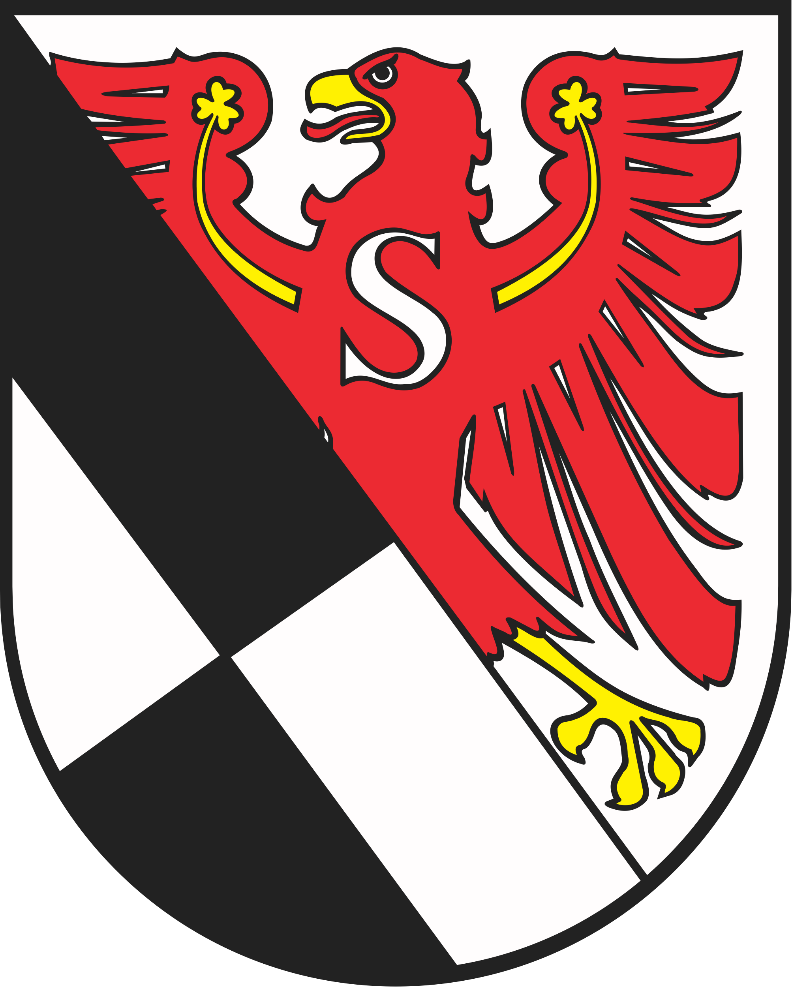 RAPORT Z REALIZACJI „PROGRAMU OCHRONY ŚRODOWISKA DLA GMINY GOŁDAP NA LATA 2018-2021 Z PERSPEKTYWĄ NA LATA 2022-2025” ZA LATA 2018-2019GOŁDAP 2020Spis treści:1.Wstęp	31.1. Podstawa prawna	31.2. Okres sprawozdawczy	31.3. Źródła danych	31.4. Zakres opracowania	32. Charakterystyka Gminy	42.2. Demografia	52.4. Gleby	62.5. Wody powierzchniowe i podziemne	72.6. Warunki klimatyczne	102.7. Ochrona przyrody	113. Zakres realizacji Programu Ochrony Środowiska dla Gminy Gołdap	164. Ocena realizacji Programu Ochrony Środowiska	276. Ocena systemu monitoringu	277. Podsumowanie	281.Wstęp1.1. Podstawa prawnaZgodnie z art. 18 ust. 2 ustawy z dnia 27 kwietnia 2001 roku Prawo Ochrony Środowiska (Dz. U. 2020, poz. 1219) Burmistrz Gołdapi co dwa lata przedstawia Radzie Miejskiej Raport z realizacji Programu Ochrony Środowiska. Ostatni Program Ochrony Środowiska dla Gminy Gołdap został przyjęty w 2018 roku. Program Ochrony Środowiska ma na celu realizację Polityki Ekologicznej Państwa na poziomie gminnym.1.2. Okres sprawozdawczyNiniejszy Raport z realizacji Programu Ochrony Środowiska sporządzono na podstawie analizy realizacji zadań własnych zawartych w Programie określonych dla Gminy Gołdap. Raport obejmuje okres od 01.01.2018 roku do 31.12.2019 roku.1.3. Źródła danychDane wykorzystane podczas sporządzania niniejszego raportu pochodzą z Urzędu Miejskiego w Gołdapi, Głównego Urzędu Statystycznego w Warszawie, Wojewódzkiego Inspektoratu Ochrony Środowiska w Olsztynie, Regionalnej Dyrekcji Ochrony Środowiska w Olsztynie, zarządców dróg, nadleśnictw, Ośrodka Doradztwa Rolniczego oraz przedsiębiorstw i instytucji mogących mieć udział w realizacji Programu.1.4. Zakres opracowaniaW skład niniejszego Raportu wchodzą następujące składowe:Zakres realizacji ProgramuOcena realizacji ProgramuOcena finansowania zamierzeń ProgramuOcena systemu monitoringuPodsumowanie2. Charakterystyka GminyGmina Gołdap jest gminą miejsko-wiejską, usytuowaną w północno-wschodniej części województwa warmińsko-mazurskiego przy granicy z obwodem kaliningradzkim Federacji Rosyjskiej. Należy do powiatu gołdapskiego, na który składają się: gmina wiejsko-miejska Gołdap, gminy wiejskie Banie Mazurskie i Dubeninki oraz miasto Gołdap. Gmina Gołdap posiada ogromne walory turystyczne – jest jedynym uzdrowiskiem na Warmii i Mazurach oraz oferuje stoki narciarskie. Najbliżej położonymi większym miastami są Suwałki i Giżycko odległe o około 50 km. Do powiatu gołdapskiego należą następujące sołectwa: Bałupiany, Barkowo, Babki, Bitkowo, Botkuny, Dunajek, Dzięgiele, Galwiecie, Główka, Grabowo, Górne, Jabłońskie, Jany, Jeziorki Wielkie, Juchnajcie, Konikowo, Kośmidry, Kowalki, Kozaki, Łobody, Marcinowo, Nasuty, Niedrzwica, Osowo, Pietraszki, Pogorzel, Rożyńsk Wielki, Siedlisko, Skocze, Suczki, Wiłkajcie i Zatyki.Na terenie Gminy Gołdap znajduje się suwalska specjalna strefa ekonomiczna, która ma służyć przyspieszeniu wzrostu gospodarczego w tej części kraju. Rysunek 1. Położenie gminy Gołdap 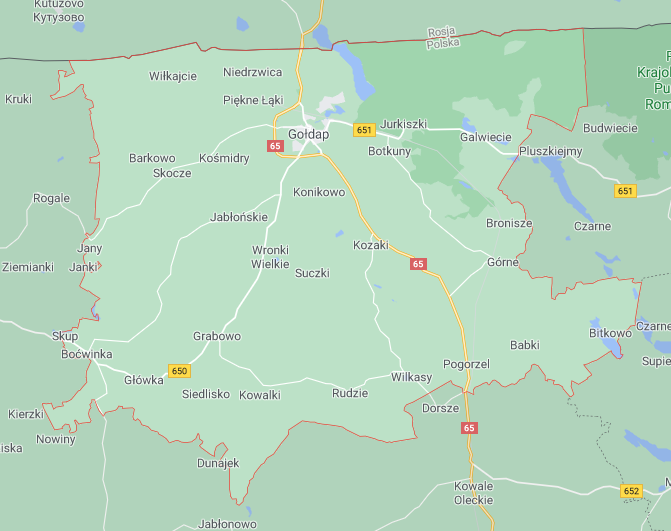 źródło: maps.google.com2.2. DemografiaZgodnie z danymi Głównego Urzędu Statystycznego na koniec roku 2019 Gminę Gołdap zamieszkiwało 20 132 mieszkańców, z czego 10 203 to kobiety, a 9 929 mężczyźni. Gęstość zaludnienia wynosiła 56 osób/km2. 13 020 mieszkańców Gminy Gołdap było w wieku produkcyjnym, 3416 w wieku przedprodukcyjnym, a 3696 mieszkańców w wieku poprodukcyjnym. Gmina Gołdap miała ujemny przyrost naturalny wynoszący – 0,45. W 2019 roku urodziło się 201 dzieci. 2.3. Budowa geologicznaGmina Gołdap należy do obszaru funkcjonalnego Zielone Płuca Polski, na którego obszarze dominuje polityka mająca na celu zachowanie i wzmocnienie funkcji ekologicznej. Poza tym Gmina Gołdap jest gminą uzdrowiskową, co nakłada na nią obowiązek podjęcia szczególnych zadań mających na celu przeciwdziałanie zanieczyszczeniu środowiska.Teren Gminy uformowany został w wyniku zlodowacenia bałtyckiego. Znaczna część jego powierzchni (wysoczyzny) jest pokryta plejstoceńskim materiałem zwałowym (gliny, piaski, żwiry) i wolnolodowcowym (piaski, żwiry, pyły). Utwory holoceńskie osadziły się w dolinach i zagłębieniach bezodpływowych (torfy, namuły, gytie).Obszar ten charakteryzuje się rzeźbą wysokofalistą i wysokopagórkowatą o dużych deniwelacjach. W takich warunkach wykształciły się dominujące tu gleby brunatne i bielicowe wysoczyzn oraz gleby hydrogeniczne (czarne ziemie, torfy, gleby murszowe) dolin i obniżeń bezodpływowych.Gmina Gołdap leży na terenie kilku jednostek fuzycznogeograficznych. Posługując się podziałem fizycznogeograficznym Kondrackiego położona jest w podprowincji Pojezierza Wschodniobałtyckiego. Zachodnia część Gminy należy do makroregionu Pojezierze Mazurskie, wschodnia część do makroregionu Pojezierze Litewskie. Gmina leży ponadto w obrębie następujących mezoregionów: Puszczy Romnickiej, Krainy Węgorapy, Wzgórz Szeskich i Pojezierza Zachodniosuwalskiego.Stwierdzono, że krajobraz tego regionu ukształtował się około 10 tysięcy lat temu, na początku holocenu. Obszar Gminy Gołdap jest bardzo zróżnicowany wysokościowo. Najniżej położone są miejsca wypełniona torfami. Na wschodzie Krainy Węgorapy leżą morenowe wzgórza zbudowane z piasków i żwirów. Najwyżej na opisywanym terenie położone jest pasmo Wzgórz Szeskich. Wysokości osiągają tu 309 m n.p.m. Jest to najwyższe wzniesienie we wschodniej części Mazur. Wzgórza Szeskie są dużym i wysokim garbem morfologicznym, zbudowanym z osadów glacjalnych wielu zlodowaceń. Wzgórza Szeskie oddzielone są Doliną Jarki od Pojezierza Zachodniosuwalskiego.Północna część Pojezierza Zachodniosuwalskiego to pagórkowata wysoczyzna polodowcowa, usiana licznymi wzgórzami kemów oraz moren martwego lodu. Występuje tu kilka rynien jeziornych.Puszcza Romnicka dzieli się na dwa mikroregiony: Nieckę Gołdapską oraz Lasy Romnickie. Powierzchnia Puszczy jest bardzo zróżnicowana. Jej większa, centralna część leży w obniżeniu morfologicznym na wysokości od około 81 m n.p.m., natomiast jest południowa część wznosi się do wysokości ponad 260 m n.p.m.Według Podziału Hydrograficznego Polski Gmina Gołdap znajduje się w dorzeczu Pregoły odprowadzającej swoje wody do Bałtyku. Elementem determinującym kierunek odpływu wód powierzchniowych jest ukształtowanie terenu. Obszar Gminy odwadnia ciek o szczególnym znaczeniu tj. rzeka Gołdapa, która jest najważniejszą arterią wodną regionu. Taras zalewowy rzeki jest najwęższy w części wschodniej, ma zaledwie kilka metrów, a najszerszy w części zachodniej, gdzie osiąga ponad 500m szerokości. Rzeka Gołdapa jest silnie meandrująca. W niektórych miejscach w sposób naturalny doszło do podcięcia szyi meandru, co sprawia zawieszenie odciętego zakola i przejawia się obecnością charakterystycznych starorzeczy w kształcie podkowy.2.4. GlebyNa terenie Gminy Gołdap dominują gleby IV klasy bonitacyjnej, występują także gleby klasy III i V.Gdzie: Gleby klasy I – gleby orne najlepsze. Są to gleby położone w dobrych warunkach fizjograficznych, najbardziej zasobne w składniki pokarmowe, posiadają dobrą naturalną strukturę, są łatwe do uprawy (czynne biologicznie, przepuszczalne, przewiewne, ciepłe, wilgotne). Gleby klasy II – gleby orne bardzo dobre. Mają skład i właściwości podobne (lub nieco grosze) jak gleby klasy I, jednak położone są w mniej korzystnych warunkach terenowych lub mają gorsze warunki fizyczne, co powoduje, że plony roślin uprawianych na tej klasie gleb, mogą być niższe niż na glebach klasy I. Gleby klasy III (IIIa i IIIb) – gleby orne średnio dobre. W porównaniu do gleb klas I i II, posiadają gorsze właściwości fizyczne i chemiczne, występują w mniej korzystnych warunkach fizjograficznych. Odznaczają się dużym wahaniem poziomu wody w zależności od opadów atmosferycznych. Na glebach tej klasy można już zaobserwować procesy ich degradacji. Gleby klasy IV (IVa i IVb) – gleby orne średnie. Plony roślin uprawianych na tych glebach są wyraźnie niższe niż na glebach klas wyższych, nawet gdy utrzymywane 
są one w dobrej kulturze rolnej. Są mało przewiewne, zimne, mało czynne biologicznie. Gleby te są bardzo podatne na wahania poziomu wód gruntowych (zbyt podmokłe lub przesuszone). Gleby klasy V - gleby orne słabe. Są ubogie w substancje organiczne, mało żyzne 
i nieurodzajne. Do tej klasy zaliczmy również gleby położone na terenach nie zmeliorowanych albo takich, które do melioracji się nie nadają. Gleby klasy VI - gleby orne najsłabsze. W praktyce nadają się tylko do zalesienia. Posiadają bardzo niski poziom próchnicy. Próba uprawy roślin na glebach tej klasy niesie ze sobą duże ryzyko uzyskania bardzo niskich plonów.Na terenie gminy Gołdap nie ma zlokalizowanego punktu pomiarowego w ramach prowadzonego Monitoringu chemizmu gleb ornych Polski. Najbliżej położony jest punkt nr 35 w miejscowości Kożuchy Wielkie. Charakterystyka gleb w powyższym punkcie wygląda następująco:Kompleks: 3 (pszenny wadliwy); Typ: B (gleby brunatne właściwe); Klasa bonitacyjna: IVbGatunek gleby wg:BN-78/9180-11: gp (glina piaszczysta)PTG 2008: gp (glina piaszczysta)Tabela 1. Charakterystyka gleb w punkcie pomiarowym nr 35 w miejscowości Kożuchy Wielkie /najbjiżej położony punkt pomiarowy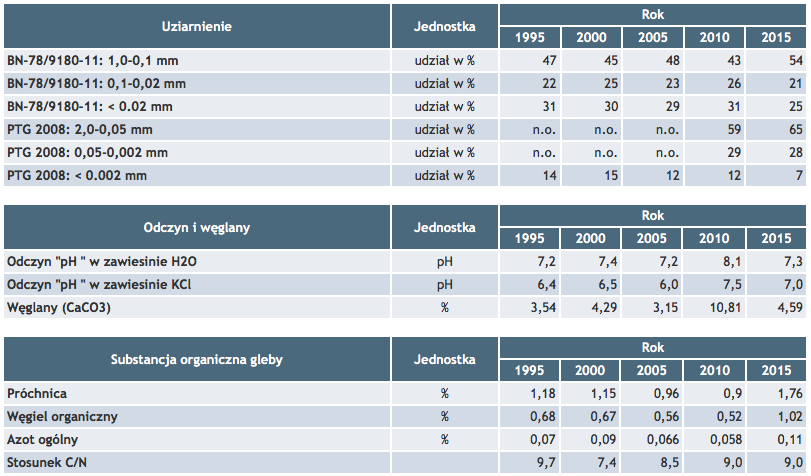 źródło: http://www.gios.gov.pl/chemizm_gleb2.5. Wody powierzchniowe i podziemneWody powierzchnioweWody powierzchniowe zajmują 1,34% powierzchni Gminy Gołdap, należą do nich jeziora oraz cieki. Głównym ciekiem kształtującym stosunki wodne na tym terenie jest Gołdapa (ciek III rzędu), prawobrzeżny dopływ Węgorapy. Gołdapa i jej dopływy odwadniają bezpośrednio północną i zachodnią część Gminy. Długość rzeki wynosi 89 km, powierzchnia zlewni 678,4 km2. Rzeźba terenu zlewni Gołdapy jest urozmaicona, a wśród utworów powierzchniowych dominują gliny zwałowe, piaski i wiry. W okolicach miasta Gołdap rzeka tworzy liczne meandry. Górny odcinek Gołdapy, powyżej jeziora Gołdap nosi nazwę Jarka (rzeka III rzędu). Długość rzeki wynosi 32,4 km, powierzchnia zlewni 237,1 km2. Jarka odwadnia bezpośrednio wschodnią część Gminy. Zlewnia rzeki zbudowana jest z gliny zwałowej, miejscami występują niewielkie obszary piasków sandrowych i torfów. Z racji słabej przepuszczalności podłoża zlewni Jarka ma charakter potoku górskiego, z dużymi spadkami oraz szybką reakcją na spływ wód opadowych i roztopowych. Źródła rzeki znajdują się na wschodnich stokach Szeskich Wzgórz, uchodzą do niej liczne doliny niewielkich strumieni odprowadzających wodę z obniżeń wytopiskowych na terenie Wzgórz. Jarka posiada trzy dopływy prawobrzeżne z jezior: Bitkowskiego, Czarnego i Rakówek, a także trzy dopływy lewobrzeżne: dopływ z Kowal Oleckich, dopływ z Pogorzeli oraz Dzięgielka. 	Innym istotnym elementem sieci hydrograficznej gminy są wody stojące takie jak jeziora oraz zbiorniki wodne. Zróżnicowanie przestrzenne jezior związane jest przede wszystkim z działalnością lodowca oraz z procesami erozyjno-akumulacyjnymi zachodzącymi w okresie polodowcowym. W obrębie Gminy Gołdap zlokalizowane jest największe na obszarze powiatu jezioro Gołdap. Powierzchnia jeziora wynosi 234 ha, z czego po stronie polskiej znajduje się 161,58 ha. Jezioro Gołdap jest jeziorem przepływowym (Jarka-Gołdapa), pochodzenia rynnowego, powstałym w wyniku subglacjalnej działalności wód. Na terenie Gminy występuje 12 jezior, z czego jedynie powierzchnia jeziora Gołdap i Bitkowskiego przekracza 50 ha, do innych większych jezior (o powierzchni powyżej 20 ha) zaliczy można jeziora Ostrówek i Rakówek zlokalizowane w Galwieciach. Stałym elementem obszarów pojeziernych jest występowanie obszarów wodno- błotnych, nazywanych także mokradłami lub siedliskami hydrogenicznymi. Określenie mokradła zarezerwowane jest głównie dla siedlisk naturalnych lub półnaturalnych z utworami glebowymi w fazie akumulacji, o dużym uwodnieniu. Pojęciem siedlisk hydrogenicznych obejmuje się obszary występowania mokradeł naturalnych jak i odwodnionych. Poza rzekami, jeziorami i mokradłami na terenie Gminy występuje także szereg mokradeł stałych i okresowych. Największe kompleksy torfowisk znajdują się na terenie Puszczy Rominckiej, przede wszystkim mokradło stałe o charakterze torfowiska wysokiego Mechacz Wielki. Na szczególną uwagę zasługują również torfowiska zlokalizowane w okolicach Niedrzwicy oraz mokradła stałe i okresowe występujące w dolinach rzecznych Gołdapy i Jarki. Cennym elementem retencji powierzchniowej są równie niewielkie zagłębienia bezodpływowe, zasilane w wodę poprzez opady atmosferyczne oraz spływ powierzchniowy i podpowierzchniowy. Zlewnie tych niewielkich obiektów są bardzo małe, w ich podłożu występuje zazwyczaj glina zwałowa, a poziom wód gruntowych jest odizolowany od głębszych poziomów wodonośnych. Do sztucznej sieci hydrograficznej należą kanały, rowy melioracyjne oraz stawy, które nie odgrywają jednak znacznej roli w kształtowaniu stosunków wodnych na tym terenie.Wody podziemneWystępowanie wód podziemnych uwarunkowane jest budową geologiczną omawianego terenu. W obrębie Gminy występują trzy podstawowe piętra wodonośne: Piętro holoceńskie, nawiercone na głębokości do 3 m poniżej dna doliny Gołdapy, wykazujące ścisły związek z wodami rzecznymi. Cechą charakterystyczną tego piętra są duże wahania wód, zsynchronizowane z wahaniami wód powierzchniowych. Woda występuje tutaj zazwyczaj w  utworach aluwialnych i organicznychPiętro plejstoceńskie, gdzie woda krąży w piaskach podścielających utwory ostatniego zlodowacenia, tworząc kilka poziomów wodonośnych. Użytkowa warstwa wodonośna występuje w obrębie piaszczysto-żwirowych utworów dolinnych. Zwierciadło wody ma charakter swobodny i pozostaje w kontakcie hydraulicznym ze zwierciadłem wody w rzece Gołdapie. Warstwa ta stanowi podstawę zaopatrzenia w wodę miasta Gołdap oraz okolicznych miejscowości Piętro kredowe, o którym do tej pory udało się zabrać niewiele informacjiObszar gminy Gołdap położony jest w obrębie Jednolitej Części Wód Podziemnych nr 21 i 32. Zgodnie z danymi zamieszczonymi na stronie internetowej Monitoringu Jakości Wód Podziemnych stan chemiczny i ilościowy obu zbiorników na rok 2016 był dobry.Rysunek 2. Lokalizacja JCWPd nr 21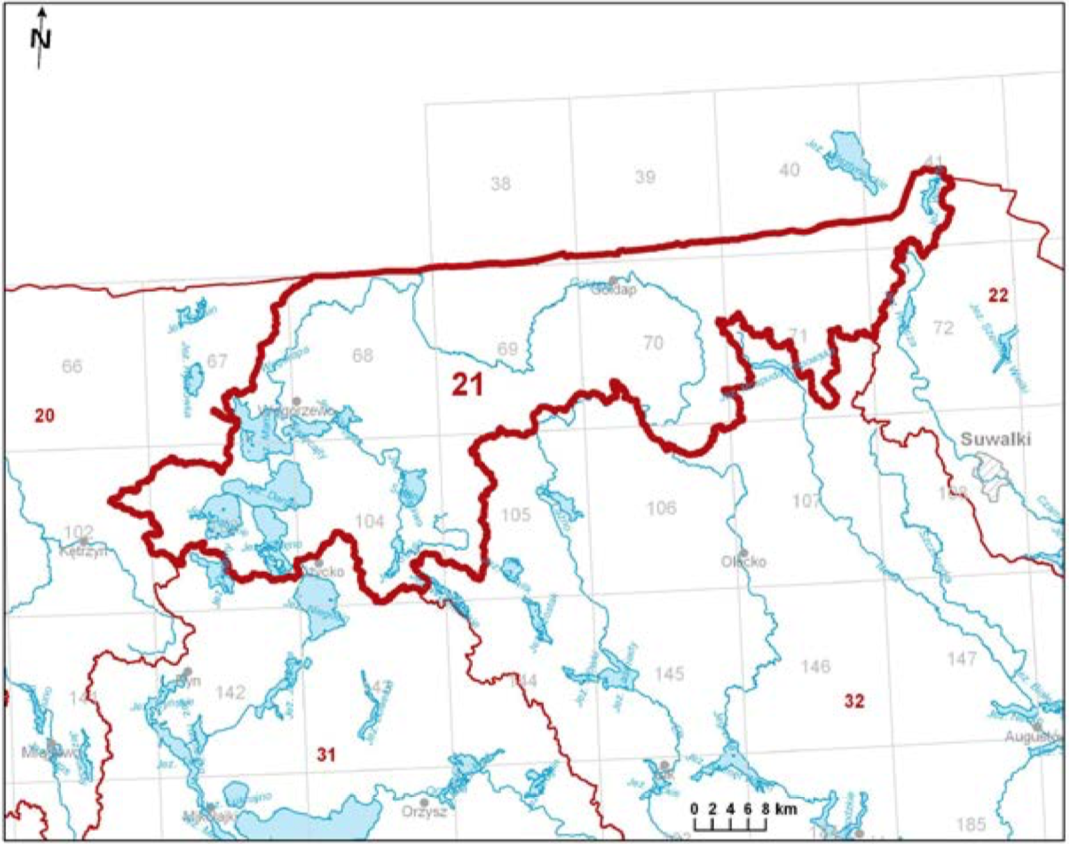 źródło: Państwowa Służba HydrogeologicznaRysunek 3. Lokalizacja JCWPd nr 32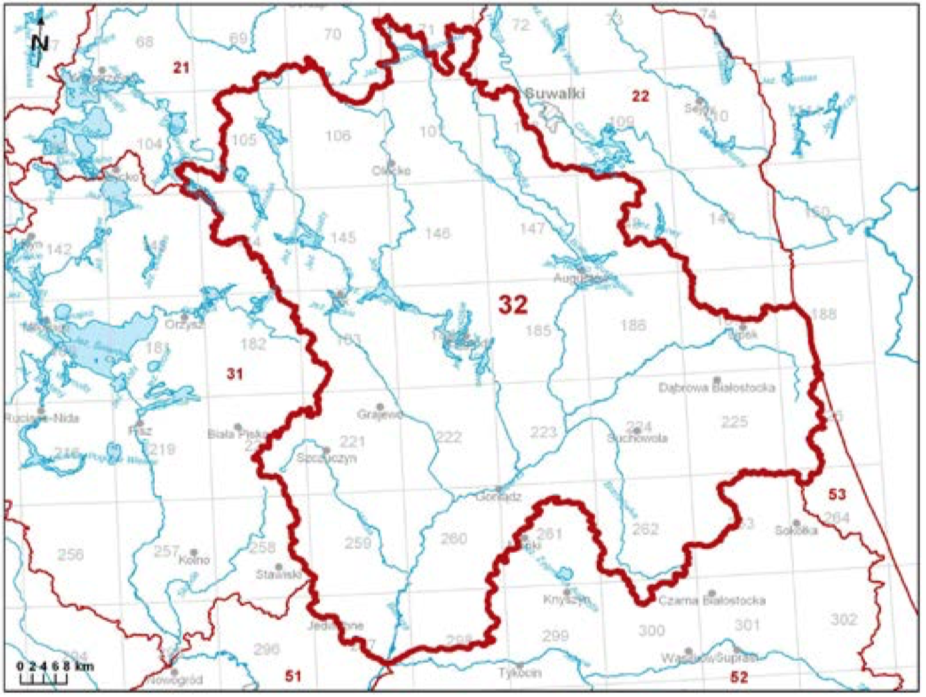 źródło: Państwowa Służba Hydrogeologiczna2.6. Warunki klimatyczneGmina Gołdap położona jest na terenie Pojezierza Mazurskiego, które charakteryzuje się klimatem dość chłodnym, wilgotnym o wzrastającym ku  północnemu-wschodowi wpływie kontynentalizmu. Średnie sumy roczne opadów wahają się w okolicach 700 mm. W półroczu zimowym średnie sumy opadów sięgają 250 mm, a w półroczu letnim 400 mm. Średni udział opadów stałych w ogólnej sumie rocznej wynosi 16%. Przeciętna liczba dni z opadem na danym obszarze waha się od  170 do 190 w roku. Najmniejsze opady notuje się w maju i kwietniu, natomiast największe w październiku, listopadzie i grudniu. Pierwsze opady śniegu występują pod koniec października, w ostatnie pod koniec kwietnia. Zima trwa w tym regionie 120 dni.Średnia roczna temperatura powietrza wynosi 6,5 C. W półroczu zimowym średnia temperatura wynosi 0,5 C, a w półroczu letnim 13 C. Wzgórza Szeskie mają klimat chłodniejszy od sąsiednich regionów o około 1 C. W półroczu zimowym pokrywa śniegowa zalega na tym terenie dłużej niż w okolicach. Średnia roczna wilgotność powietrza wynosi 9,0 hPa. W półroczu zimnym średnia ta wynosi 5,0 hPa, a  w letnim 11,5 hPa.Na terenie Gminy Gołdap zaznaczają się wyraźne cechy klimatu kontynentalnego, co w połączeniu z warunkami fizjograficznymi wpływa na występującą tu roślinność i specyfikę krajobrazu. Dominującym typem zbiorowisk leśnych jest wykształcający się na glinie morenowej i utworach piaszczysto gliniastych las liściasty odmiany subborealnej ze świerkiem. Dominuje on w lasach Wzgórz Szeskich, Pojezierza Wschodnio i Zachodniosuwalskiego oraz z Lasach Romnickich i  Pagórkach Rogalskich.2.7. Ochrona przyrodyNa podstawie ustawy o ochronie przyrody (Dz.U. z 2020r. poz. 55 ze zmianami) do terenów prawnie chronionych zaliczamy parki narodowe, rezerwaty i parki krajobrazowe wraz z ich otulinami oraz obszary chronionego krajobrazu. Formę przestrzenną podlegającą ochronie mogą mieć również niektóre pomniki przyrody, użytki ekologiczne, a zwłaszcza zespoły przyrodniczo-krajobrazowe.Na terenie Gminy Gołdap występują następujące formy ochrony przyrody: Park krajobrazowyRezerwaty przyrodyObszary Natura 2000Pomniki PrzyrodyObszary Chronionego KrajobrazuZespoły przyrodniczo-krajobrazowePark krajobrazowyNa terenie Gminy zlokalizowana jest część Parku Krajobrazowego Puszczy Rominckiej.Park Krajobrazowy Puszczy Rominckiej utworzony został 14 stycznia 1998 roku i   leży w wysuniętym najbardziej na północny wschód krańcu województwa warmińsko-mazurskiego, w części obszaru gmin Gołdap i Dubeninki. Obszar parku wynosi 146,2 km², a otuliny 85 km².Teren jest w 80% zalesiony, miejscami przypominający tajgę. Park przecinają doliny rzek Błędzianki, Bludzi i Czerwonej Strugi. Północna granica parku pokrywa się z  granicą polsko–rosyjską. Wschodnia i południowa granica parku biegnie nasypem niemieckiej linii kolejowej z początku XX wieku z Gołdapi przez Golubie, Żytkiejmy do Gąbina. W Stańczykach przez dolinę rzeki Błędzianki przerzucono dwa mosty o  wysokości 36,5 m.Rzeźba terenu Parku ukształtowana została przez ostatnie zlodowacenie bałtyckie fazy pomorskiej i jest wyjątkowo urozmaicona. Wzgórza morenowe, w  większości porośnięte lasami Puszczy Rominckiej, osiągają w Parku wysokość do 280 m n.p.m., deniwelacje sięgają natomiast ponad 140 m. Wśród wzgórz znajdują się głębokie niecki i rynny, w których są położone torfowiska, jeziora i rzeki. Wyjątkowe walory krajobrazowe i geomorfologiczne ma przecinająca Puszczę przełomowa dolina Błędzianki. Strome, pocięte wąwozami zbocza doliny, o wysokości kilkudziesięciu metrów, mają nachylenie dochodzące do 60°, a w przebiegu doliny występują liczne kotliny i kotły wytopiskowe. Park położony jest w dorzeczu Pregoły. Największą rzeką jest przecinająca Puszczę Romincką Błędzianka. Na obrzeżach Puszczy znajduje się także kilka większych jezior, położonych w głębokich rynnach. Największe z nich to przecięte granicą państwową Jezioro Gołdap (234 ha) oraz położone w otulinie Parku jeziora: Jezioro Czarne (173 ha), Jezioro Przerośl (71 ha) i Jezioro Pobłędzie (50 ha).Surowe warunki klimatyczne powodują, że szata roślinna Parku jest specyficzna i zawiera wiele osobliwości. Najbardziej charakterystycznym dla Puszczy zbiorowiskiem jest typowy dla tajgi borealny las świerkowy, mroczny, wilgotny z grubym dywanem mchów. Na pagórkach i zboczach rosną lasy liściaste z lipą, klonem, grabem i wiązem w drzewostanie, natomiast na piaszczystych wzniesieniach rośnie leszczynowo-świerkowy las mieszany. W zatorfionych dolinach strumieni występują łęgi jesionowo-olszowe z chronionym pióropusznikiem strusim, a zagłębienia pojeziorne zajmują bogate gatunkowo torfowiska porośnięte m.in. rzadkimi i chronionymi roślinami. Na terenie parku występują:szczwoligorz pochwiasty Conioselinum tataricumbagnica torfowa Scheuchzeria palustrisprzygiełka biała Rhynchospora albażurawina drobnolistkowabażyna czarna Empetrum nigrumlistera sercowata Listera cordatatajęża jednostronna Goodyera repensmalina moroszka Rubus chamaemorusturzyca strunowawielosił błękitny Polemonium coeruleumkopytnik pospolitycenturia pospolita Centaurium erythraeapióropusznik strusi Matteuccia struthiopterislilia złotogłówdzwonek skupiony Campanula glomerataNa obszarze Parku można spotkać takie zwierzęta jak:bóbr europejskiłosiejeleniesarnydzikiwilkirysiewydrylisyjenotydzięcioł zielonosiwy Picus canusdzięcioł białogrzbiety Dendrocopos leucotosorlik krzykliwytrzmielojad Pernis apivorusrybołówżurawbocian czarnykania czarnasowa uszatawłochatkawąsatkaRezerwaty przyrodyNa obszarze Gminy znajdują się:rezerwat przyrody Mechacz Wielki chroniący dobrze wykształcony kompleks torfowiskrezerwat przyrody Torfowisko na Tatarskiej Górze obejmujący kompleks torfowisk przejściowych i wysokich wraz ze zbiornikiem dystroficznymrezerwat przyrody Czarnówko chroniący fragment borealnej świerczyny bagiennej, boru sosnowego bagiennego i torfowiska wysokiego ze stanowiskami rzadkich i zagrożonych gatunków roślin, takich jak: manna litewska, turzyca skąpokwiatowa, turzyca szczupła, turzyca życicowa, fiołek torfowy, listera sercowata, widłak wroniecObszary NATURA 2000W poszczególnych częściach Gminy zlokalizowane są częściowo obszary Natura 2000:południowo-zachodnia Puszcza Borecka (PLB280006) OSOPpołudniowo-zachodnia Ostoja Borecka (PLH280016) SOOSpółnocno-wschodnia Puszcza Romincka (PLH280005) SOOS.Pomniki przyrodyNa terenie Gminy znajdują się 23 pomniki przyrody. Wyróżniono 19 pomników przyrody ożywionej i 4 nieożywionej. Największe skupiska występują na terenie miasta Gołdap (znajduje się tam 8 z nich), kolejne w parku wsi Galwiecie i w miejscowości Juchnajcie. Na szczególną uwagę zasługuje żywotnik zachodni w Janach o obwodzie 210 cm i buk zwyczajny odmiany purpurowej w Kowalkach o obwodzie 413 cm.Pełne zestawienie pomników przyrody w Gminie przedstawione zostało w poniższej tabeli.Tabela 2. Pomniki przyrody w Gminie Gołdapźródło: UMiG GołdapObszary chronionego krajobrazuNa terenie gminy częściowo znajdują się w poszczególnych rejonach:Obszar Chronionego Krajobrazu Dolina Gołdapy i Węgorapy – część północno-zachodniaObszar Chronionego Krajobrazu Grabowo – część zachodniaObszar Chronionego Krajobrazu Wzgórz Szeskich – część centralnaObszar chronionego Krajobrazu Dolina Błędzianki – część wschodniaObszar Chronionego Krajobrazu Puszczy Rominckiej – część wschodnia.Zespoły przyrodniczo-krajobrazoweNa obszarze Gminy występują dwa zespoły przyrodniczo-krajobrazowe:Gołdapska Struga - powierzchnia 183 ha, położony w gm. Gołdap. Od drogi utwardzonej Gołdap-Kamionki linią wysokiego napięcia (250 m na N od  Osiedla I) w kierunku wsch. 650 m do drogi gruntowej Gołdap-Janowo, a dalej tą drogą na S w kierunku Janowa 
do poprzedniej drogi gruntowej   0,5 km na W od osady Janowo. Stąd tą ostatnią drogą 
w kierunku zach. do drogi utwardzonej Kamionki-Gołdap i dalej tą drogą w kierunku Gołdapi do przecięcia się jej z linią wysokiego napięcia. O unikalnym charakterze tego obszaru świadczy jar potoku, który zachował naturalny charakter przełomowy. Porastający go drzewostan składa się głownie z dębu, lipy, klonu, jesionu i wiązu górskiego. W runie występuje m.in. parzydło leśne (Aruncus silvester), które jest reliktem górskim. Ornitofauna reprezentowana jest przez: błotniaka stawowego, pliszkę żółtą, kilka gatunków dzięciołów.Tatarska Góra – powierzchnia 575 ha, położony w gm. Gołdap. Od osady Suczki (5,5 km S od Gołdapi) drogą gruntową w kierunku wsch. przez osadę Tatary do drogi utwardzonej Kozaki-PGR Wilkasy i dalej tą drogą na S do wysokości PGR Zatyki. Stąd 1,3 km drogą na SW do drogi gruntowej Kamionki-Gołdap na wysokości wzgórza 270,2 m n.p.m. Dalej tą drogą w kierunku Gołdapi do osady Suczki. Obszar ten cechuje charakterystyczna czołowomorenowa rzeźba terenu z niewielkim dystroficznym jeziorkiem wytopiskowym położonym w podszczytowej części wzniesienia. Jezioro otoczone jest torfowiskiem wysokim i przejściowym z bogatą torfowiskową roślinnością. Bogata flora reprezentowana jest przez takie osobliwości charakterystyczne dla lasów górskich jak tojad mocny (Aconitum callibotryon).3. Zakres realizacji Programu Ochrony Środowiska dla Gminy GołdapTabela 3. Realizacja zadań wyznaczonych w Programie Ochrony Środowiska dla Gminy Gołdap w latach 2018-2019*Gdzie:0 – brak realizacji zadania, 1 – zrealizowane częściowo,2 – realizowane na bieżąco,3 – zrealizowane całkowicie.4. Ocena realizacji Programu Ochrony ŚrodowiskaPowyższa tabela przedstawia zadania zawarte w Programie Ochrony Środowiska i realizowane w okresie od 01.01.2018 r. do 31.12.2019 roku. Większość zadań wykonywana jest na bieżąco. Wyznaczone zadania dotyczyły zagadnień takich jak: poprawa jakości wód, zachowanie różnorodności biologicznej, utrzymanie standardów jakości powietrza atmosferycznego, ochrony przed  hałasem, gospodarka odpadami, zapobieganiu poważnym awariom oraz edukacji ekologicznej. Należy podkreślić, iż wiele zadań wpisuje się w realizację więcej niż jednego strategicznego celu długoterminowego. 6. Ocena systemu monitoringuW celu oceny wpływu realizacji zadań wyznaczonych w Programie Ochrony Środowiska na poprawę środowiska na terenie Gminy Gołdap zestawiono wartości wskaźników monitoringu, porównując stan z 2018 roku (rok bazowy) ze stanem aktualnym (stan na rok 2019 z uwagi na dostępność danych). Tabela 4. Wskaźniki monitoringuŹródło: GUS, RDOŚ, WIOŚ*Gdzie: kolor zielony – poprawa lub brak zmian, kolor czerwony – obniżenie wartości wskaźnika.Stan wskaźników monitoringu na terenie Gminy Gołdap na przestrzeni  
lat 2018 - 2019 poprawił się lub nie uległ zmianie w 7 przypadkach, natomiast obniżył w 3 przypadkach (ludność według faktycznego miejsca zamieszkania, lesistość oraz powierzchnia parków, zieleńców i terenów zieleni osiedlowej). Poprawa została zanotowana w zakresie gospodarki wodno-ściekowej gdzie zwiększyła się długość sieci wodociągowej, ilość podłączeń do sieci wodociągowej. 7. PodsumowanieW ramach realizacji Programu Ochrony Środowiska dla Gminy Gołdap w latach 2018-2019 podjęto się wielu zadań wynikających z zapisów ww. Programu. Brak podjęcia lub finalizacji niektórych działań wynika z braku możliwości pozyskania wystarczającej ilości środków na realizację tych zadań.Duża część zadań Programu ma charakter inwestycyjny i wymaga dużych nakładów pieniężnych co może być główną przyczyną braku ich realizacji. Część zadań, z uwagi na swój charakter, realizowana jest na bieżąco, w zależności od aktualnych potrzeb. Przykładem tych ostatnich są  działania związane z szeroko pojętą edukacją ekologiczną czy nadzorem nad inwestycjami.Zaleca się aby realizując zamierzenia Programu Ochrony Środowiska, kontynuować pozyskiwanie jak największej liczby partnerów inwestycyjnych oraz korzystać z zewnętrznych środków finansowania, gdyż wielkość inwestycji oraz koszty związane z ich realizacją znacznie obciążają budżet Gminy. Pozyskanie zewnętrznych funduszy pomoże gminie na zrealizowanie znacznie większej ilości zadań, zwłaszcza z zakresu gospodarki wodno-ściekowej oraz ochrony powietrza.Lp.Nr pomn. wg. rej. woj. ew.Rodzaj obiektuWymiaryWymiaryMiasto, GminaLokalizacja i inne danePodstawa prawnaLp.Nr pomn. wg. rej. woj. ew.Rodzaj obiektuobw cmwys mMiasto, GminaLokalizacja i inne danePodstawa prawna167Głaz narzutowy15201,7GołdapNasutyN-ctwo Olecko, L-ctwo Nasuty, oddz. 921Dz. Urz. WRN w Białymstoku z 1962r., Nr 10,   poz. 122103Dąb Szypułkowy32026GołdapGołdapul. MalarskaDec. Dyr. Wydz. RLS 410B z 24.11.1975r.3104Grup 4 DrzewGołdapJuchnajcieOk. 1km na południe od drogi Gołdap-Rogale, ok. 100m na południowy wschódDec. Woj. Suw. z 05.05.1977r. Nr 24, Dz. Urz. WRN Nr 8, poz. 393104Lipa Drobnolistna Lipa czteropienna 30024GołdapJuchnajcieOk. 1km na południe od drogi Gołdap-Rogale, ok. 100m na południowy wschódDec. Woj. Suw. z 05.05.1977r. Nr 24, Dz. Urz. WRN Nr 8, poz. 393104Lipa Drobnolistna25425GołdapJuchnajcieOk. 1km na południe od drogi Gołdap-Rogale, ok. 100m na południowy wschódDec. Woj. Suw. z 05.05.1977r. Nr 24, Dz. Urz. WRN Nr 8, poz. 393104Lipa Drobnolistna27821GołdapJuchnajcieOk. 1km na południe od drogi Gołdap-Rogale, ok. 100m na południowy wschódDec. Woj. Suw. z 05.05.1977r. Nr 24, Dz. Urz. WRN Nr 8, poz. 393104Lipa Drobnolistna177GołdapJuchnajcieOk. 1km na południe od drogi Gołdap-Rogale, ok. 100m na południowy wschódDec. Woj. Suw. z 05.05.1977r. Nr 24, Dz. Urz. WRN Nr 8, poz. 394106Dąb Szypułkowy30324GołdapGołdapul. Paderewskiego 34Dec. Woj. Suw. z 05.05.1977r.       Nr 24, Dz. Urz. WRN Nr 8,      poz. 395107Dąb40126GołdapGołdapPlac ZwycięstwaDec. Nr 24/77Woj. Suw.z dnia 5.05.1977r.,Dz. Urz. WRN w Suwałkach Nr 8 poz. 396172Grupa 3 drzewGołdap KalniszkiN-ctwo Czerwony Dwór, L-ctwo Kalniszki, Uroczysko Borki, na skrzyżowaniu liniiDz. Urz. WRN w Suwałkach z 1977r., Nr 8, poz. 396172Dąb Szypułkowy19024Gołdap KalniszkiN-ctwo Czerwony Dwór, L-ctwo Kalniszki, Uroczysko Borki, na skrzyżowaniu liniiDz. Urz. WRN w Suwałkach z 1977r., Nr 8, poz. 396172Dąb Szypułkowy22525Gołdap KalniszkiN-ctwo Czerwony Dwór, L-ctwo Kalniszki, Uroczysko Borki, na skrzyżowaniu liniiDz. Urz. WRN w Suwałkach z 1977r., Nr 8, poz. 396172Dąb Szypułkowy24026Gołdap KalniszkiN-ctwo Czerwony Dwór, L-ctwo Kalniszki, Uroczysko Borki, na skrzyżowaniu liniiDz. Urz. WRN w Suwałkach z 1977r., Nr 8, poz. 397184Buk Zwyczajny17528GołdapGalwieciew. Galwiecie, park podworski, RakówekDz. Urz. WRN w Suwałkach z    1978 r., Nr 11, poz. 468185Grupa 4 DrzewGołdap GołdapOk. 70m na zachód od zabudowań    N-ctwa Gołdap, ok. 60m na południe od szosy do GołdapiDz. Urz. WRN w Suwałkach z 1978r., Nr 11,        poz. 468185Dąb Szypułkowy21423Gołdap GołdapOk. 70m na zachód od zabudowań    N-ctwa Gołdap, ok. 60m na południe od szosy do GołdapiDz. Urz. WRN w Suwałkach z 1978r., Nr 11,        poz. 468185Dąb Szypułkowy17023Gołdap GołdapOk. 70m na zachód od zabudowań    N-ctwa Gołdap, ok. 60m na południe od szosy do GołdapiDz. Urz. WRN w Suwałkach z 1978r., Nr 11,        poz. 468185Dąb Szypułkowy18323Gołdap GołdapOk. 70m na zachód od zabudowań    N-ctwa Gołdap, ok. 60m na południe od szosy do GołdapiDz. Urz. WRN w Suwałkach z 1978r., Nr 11,        poz. 468185Dąb Szypułkowy16723Gołdap GołdapOk. 70m na zachód od zabudowań    N-ctwa Gołdap, ok. 60m na południe od szosy do GołdapiDz. Urz. WRN w Suwałkach z 1978r., Nr 11,        poz. 4610187Topola Biała59538GołdapGalwieciew. Galwiecie, park dworski, RakówekDz. Urz. WRN w Suwałkach z 1978r. Nr 11,    poz. 4611233Klon Zwyczajny29425GołdapGołdapul. Wolności, ok. 5m. od kiosku "RUCHU"Zarządzenie Nr 12/80 Woj. Suw. z 12.03.1980r.      Dz. Urz. WRN w Suwałkach          Nr 212278Dąb SzypułkowyCharakterystyczny. kształt16GołdapJurkiszkiObok osady    N-ctwa, przy drodze do osady, po jej wschodniej stronieDz. Urz. WRN w Suwałkach z 1984r. , Nr 7 ,  poz. 2613279Jesion Wyniosły29526GołdapGalwieciew. Galwiecie, park podworski z byłą kaplicą z 1862r.Dz. Urz. WRN w Suwałkach z 1984r., Nr 7,     poz. 2614280Klon Zwyczajny34822GołdapJurkiszkiw ogrodzie osady N-ctwa Gołdap, ok. 50m na południe od szosy do GołdapiDz. Urz. WRN w Suwałkach z 1984r., Nr 7     poz. 2615282Żywotnik Olbrzymi Rozgałęziony dwupienny14412GołdapHajnówek2 m na północ od drogi biegnącej wzdłuż granicy Państwa, ok. 30m na północyDz. Urz. WRN w Suwałkach z 1984r., Nr 2617533Klon zwyczajny30023GołdapGalwieciena cmentarzu poniemieckim, 150 m na pn. od szosy Gołdap-ŻytkiejmyRozp. nr 222/98 Woj. Suw. z dnia 98.12.14 /Dz.Urz. Woj. Suw Nr 74, poz. 510/18935Zespół 6 Głazów Narzutowych8054753952903172501127980485834Gołdapm. Tatry L-ctwo Nasuty /oddz. 63/ W. Zbocze Tatarskiej Góry w Obr. Zespołu Przyr.-Krajobr. "Tatarska Góra"Dz. Urz. Woj. Warmińsko-Mazurskiego,     Nr 71 Olsztyn dnia 1999-10-2719936Głaz Narzutowy1042135Gołdapm. Tatary dz. Nr 71 Obr. Kozaki w adm. AWRSP Suwałki, N-e stok w/w Tatarskiej GóryDz. Urz. Woj. Warmińsko-Mazurskiego,     Nr 71 Olsztyn dnia 1999-10-2720937Buk Purpurowy41325Gołdapm. Bleda Dz. 151        Obr. Kowalki w adm. AWRSP-SuwałkiDz. Urz. Woj. Warmińsko- Mazurskiego, Nr 71, Olsztyn dnia 1999-10-2721983Głaz narzutowy13801,5GołdapOddz. 91 m.Dz. Urz. Woj. Warmińsko-Mazurskiego, Nr 152, Olsztyn dnia 2001-12-2722988Żywotnik zachodni21011GołdapJanyPosesja Nr 13, działka Nr 23 (obręb Janki)Dz. Urz. Woj. Warmińsko-Mazurskiego, Nr 152, Olsztyn dnia 2001-12-27Lp.Opis przedsięwzięciaOpis przedsięwzięciaOkres realizacjiOkres realizacjiJednostka realizującaJednostka realizującaStopień realizacji*Stopień realizacji*Stopień realizacji*Koszt (zł)Cel średniookresowy: Opracowanie i wdrożenie kompleksowego systemu zarządzania środowiskowego na terenie Gminy Gołdap Cel średniookresowy: Opracowanie i wdrożenie kompleksowego systemu zarządzania środowiskowego na terenie Gminy Gołdap Cel średniookresowy: Opracowanie i wdrożenie kompleksowego systemu zarządzania środowiskowego na terenie Gminy Gołdap Cel średniookresowy: Opracowanie i wdrożenie kompleksowego systemu zarządzania środowiskowego na terenie Gminy Gołdap Cel średniookresowy: Opracowanie i wdrożenie kompleksowego systemu zarządzania środowiskowego na terenie Gminy Gołdap Cel średniookresowy: Opracowanie i wdrożenie kompleksowego systemu zarządzania środowiskowego na terenie Gminy Gołdap Cel średniookresowy: Opracowanie i wdrożenie kompleksowego systemu zarządzania środowiskowego na terenie Gminy Gołdap Cel średniookresowy: Opracowanie i wdrożenie kompleksowego systemu zarządzania środowiskowego na terenie Gminy Gołdap Cel średniookresowy: Opracowanie i wdrożenie kompleksowego systemu zarządzania środowiskowego na terenie Gminy Gołdap Cel średniookresowy: Opracowanie i wdrożenie kompleksowego systemu zarządzania środowiskowego na terenie Gminy Gołdap Cel średniookresowy: Opracowanie i wdrożenie kompleksowego systemu zarządzania środowiskowego na terenie Gminy Gołdap 1.1. Sporządzenie raportu z realizacji Programu Ochrony Środowiska. Sporządzenie raportu z realizacji Programu Ochrony Środowiska. 2018 (za lata 2016-2017)2018 (za lata 2016-2017)Gmina GołdapGmina Gołdap000-Cel średniookresowy: Podniesienie świadomości ekologicznej mieszkańców Gminy Gołdap Cel średniookresowy: Podniesienie świadomości ekologicznej mieszkańców Gminy Gołdap Cel średniookresowy: Podniesienie świadomości ekologicznej mieszkańców Gminy Gołdap Cel średniookresowy: Podniesienie świadomości ekologicznej mieszkańców Gminy Gołdap Cel średniookresowy: Podniesienie świadomości ekologicznej mieszkańców Gminy Gołdap Cel średniookresowy: Podniesienie świadomości ekologicznej mieszkańców Gminy Gołdap Cel średniookresowy: Podniesienie świadomości ekologicznej mieszkańców Gminy Gołdap Cel średniookresowy: Podniesienie świadomości ekologicznej mieszkańców Gminy Gołdap Cel średniookresowy: Podniesienie świadomości ekologicznej mieszkańców Gminy Gołdap Cel średniookresowy: Podniesienie świadomości ekologicznej mieszkańców Gminy Gołdap Cel średniookresowy: Podniesienie świadomości ekologicznej mieszkańców Gminy Gołdap 2.1 Prowadzenie kampanii edukacyjno-informacyjnej w celu podnoszenia świadomości w zakresie szkodliwości spalania odpadów oraz węgla o słabej kaloryczności i wysokiej zawartości siarki w przydomowych kotłowniach. Prowadzenie kampanii edukacyjno-informacyjnej w celu podnoszenia świadomości w zakresie szkodliwości spalania odpadów oraz węgla o słabej kaloryczności i wysokiej zawartości siarki w przydomowych kotłowniach. 2018 – 20192018 – 2019Gmina GołdapGmina Gołdap222-2.2 Prowadzenie edukacji ekologicznej w zakresie selektywnego zbierania odpadów komunalnych. Prowadzenie edukacji ekologicznej w zakresie selektywnego zbierania odpadów komunalnych. 20182018Gmina Gołdap,Placówki oświatowe,Organizacje pozarządowe, przedsiębiorcy zajmujący się zbiórką odpadów komunalnychGmina Gołdap,Placówki oświatowe,Organizacje pozarządowe, przedsiębiorcy zajmujący się zbiórką odpadów komunalnych222-2.3 Prowadzenie kampanii edukacyjno-informacyjnej w zakresie odnawialnych źródeł energii. Prowadzenie kampanii edukacyjno-informacyjnej w zakresie odnawialnych źródeł energii. 2018 – 20192018 – 2019Gmina GołdapGmina Gołdap222-2.4 Prowadzenie kampanii edukacyjno-informacyjnej w zakresie ochrony przyrody. Prowadzenie kampanii edukacyjno-informacyjnej w zakresie ochrony przyrody. 2018 – 20192018 – 2019Gmina Gołdap,Placówki oświatowe,Organizacje pozarządowe,Lasy PaństwoweGmina Gołdap,Placówki oświatowe,Organizacje pozarządowe,Lasy Państwowe222-Cel średniookresowy: Podniesienie świadomości ekologicznej mieszkańców Gminy Gołdap – zadania koordynowane Cel średniookresowy: Podniesienie świadomości ekologicznej mieszkańców Gminy Gołdap – zadania koordynowane Cel średniookresowy: Podniesienie świadomości ekologicznej mieszkańców Gminy Gołdap – zadania koordynowane Cel średniookresowy: Podniesienie świadomości ekologicznej mieszkańców Gminy Gołdap – zadania koordynowane Cel średniookresowy: Podniesienie świadomości ekologicznej mieszkańców Gminy Gołdap – zadania koordynowane Cel średniookresowy: Podniesienie świadomości ekologicznej mieszkańców Gminy Gołdap – zadania koordynowane Cel średniookresowy: Podniesienie świadomości ekologicznej mieszkańców Gminy Gołdap – zadania koordynowane Cel średniookresowy: Podniesienie świadomości ekologicznej mieszkańców Gminy Gołdap – zadania koordynowane Cel średniookresowy: Podniesienie świadomości ekologicznej mieszkańców Gminy Gołdap – zadania koordynowane Cel średniookresowy: Podniesienie świadomości ekologicznej mieszkańców Gminy Gołdap – zadania koordynowane Cel średniookresowy: Podniesienie świadomości ekologicznej mieszkańców Gminy Gołdap – zadania koordynowane 2.5 Prowadzenie szkoleń z zakresu dobrych praktyk rolniczych oraz upraw ekologicznych. Prowadzenie szkoleń z zakresu dobrych praktyk rolniczych oraz upraw ekologicznych. 2018 – 20192018 – 2019Warmińsko-mazurski Ośrodek Doradztwa RolniczegoWarmińsko-mazurski Ośrodek Doradztwa Rolniczego222-2.6 Prowadzenie kampanii edukacyjno-informacyjnej w celu podnoszenia świadomości w zakresie racjonalnej gospodarki nawozami. Prowadzenie kampanii edukacyjno-informacyjnej w celu podnoszenia świadomości w zakresie racjonalnej gospodarki nawozami. 2018 – 20192018 – 2019Warmińsko-mazurski Ośrodek Doradztwa Rolniczego, Warmińsko-mazurski Oddział Regionalny Agencji Restrukturyzacji i Modernizacji RolnictwaWarmińsko-mazurski Ośrodek Doradztwa Rolniczego, Warmińsko-mazurski Oddział Regionalny Agencji Restrukturyzacji i Modernizacji Rolnictwa222-Cel średniookresowy: Ograniczenie ryzyka wystąpienia poważnych awarii przemysłowych oraz minimalizacja ich skutków Cel średniookresowy: Ograniczenie ryzyka wystąpienia poważnych awarii przemysłowych oraz minimalizacja ich skutków Cel średniookresowy: Ograniczenie ryzyka wystąpienia poważnych awarii przemysłowych oraz minimalizacja ich skutków Cel średniookresowy: Ograniczenie ryzyka wystąpienia poważnych awarii przemysłowych oraz minimalizacja ich skutków Cel średniookresowy: Ograniczenie ryzyka wystąpienia poważnych awarii przemysłowych oraz minimalizacja ich skutków Cel średniookresowy: Ograniczenie ryzyka wystąpienia poważnych awarii przemysłowych oraz minimalizacja ich skutków Cel średniookresowy: Ograniczenie ryzyka wystąpienia poważnych awarii przemysłowych oraz minimalizacja ich skutków Cel średniookresowy: Ograniczenie ryzyka wystąpienia poważnych awarii przemysłowych oraz minimalizacja ich skutków Cel średniookresowy: Ograniczenie ryzyka wystąpienia poważnych awarii przemysłowych oraz minimalizacja ich skutków Cel średniookresowy: Ograniczenie ryzyka wystąpienia poważnych awarii przemysłowych oraz minimalizacja ich skutków Cel średniookresowy: Ograniczenie ryzyka wystąpienia poważnych awarii przemysłowych oraz minimalizacja ich skutków Cel średniookresowy: Ograniczenie ryzyka wystąpienia poważnych awarii przemysłowych oraz minimalizacja ich skutków Cel średniookresowy: Ograniczenie ryzyka wystąpienia poważnych awarii przemysłowych oraz minimalizacja ich skutków – zadania koordynowane Cel średniookresowy: Ograniczenie ryzyka wystąpienia poważnych awarii przemysłowych oraz minimalizacja ich skutków – zadania koordynowane Cel średniookresowy: Ograniczenie ryzyka wystąpienia poważnych awarii przemysłowych oraz minimalizacja ich skutków – zadania koordynowane Cel średniookresowy: Ograniczenie ryzyka wystąpienia poważnych awarii przemysłowych oraz minimalizacja ich skutków – zadania koordynowane Cel średniookresowy: Ograniczenie ryzyka wystąpienia poważnych awarii przemysłowych oraz minimalizacja ich skutków – zadania koordynowane Cel średniookresowy: Ograniczenie ryzyka wystąpienia poważnych awarii przemysłowych oraz minimalizacja ich skutków – zadania koordynowane Cel średniookresowy: Ograniczenie ryzyka wystąpienia poważnych awarii przemysłowych oraz minimalizacja ich skutków – zadania koordynowane Cel średniookresowy: Ograniczenie ryzyka wystąpienia poważnych awarii przemysłowych oraz minimalizacja ich skutków – zadania koordynowane Cel średniookresowy: Ograniczenie ryzyka wystąpienia poważnych awarii przemysłowych oraz minimalizacja ich skutków – zadania koordynowane Cel średniookresowy: Ograniczenie ryzyka wystąpienia poważnych awarii przemysłowych oraz minimalizacja ich skutków – zadania koordynowane Cel średniookresowy: Ograniczenie ryzyka wystąpienia poważnych awarii przemysłowych oraz minimalizacja ich skutków – zadania koordynowane Cel średniookresowy: Ograniczenie ryzyka wystąpienia poważnych awarii przemysłowych oraz minimalizacja ich skutków – zadania koordynowane 3.1 Prowadzenie rejestru zakładów zwiększonego i dużego ryzyka wystąpienia poważnych awarii przemysłowych (ZDR, ZZR). 2018 – 20192018 – 2019Wojewódzka Komenda Państwowej Straży Pożarnej w OlsztynieWojewódzka Komenda Państwowej Straży Pożarnej w Olsztynie22----Cel średniookresowy: Ochrona środowiska przyrodniczego i krajobrazu na terenie Gminy Gołdap Cel średniookresowy: Ochrona środowiska przyrodniczego i krajobrazu na terenie Gminy Gołdap Cel średniookresowy: Ochrona środowiska przyrodniczego i krajobrazu na terenie Gminy Gołdap Cel średniookresowy: Ochrona środowiska przyrodniczego i krajobrazu na terenie Gminy Gołdap Cel średniookresowy: Ochrona środowiska przyrodniczego i krajobrazu na terenie Gminy Gołdap Cel średniookresowy: Ochrona środowiska przyrodniczego i krajobrazu na terenie Gminy Gołdap Cel średniookresowy: Ochrona środowiska przyrodniczego i krajobrazu na terenie Gminy Gołdap Cel średniookresowy: Ochrona środowiska przyrodniczego i krajobrazu na terenie Gminy Gołdap Cel średniookresowy: Ochrona środowiska przyrodniczego i krajobrazu na terenie Gminy Gołdap Cel średniookresowy: Ochrona środowiska przyrodniczego i krajobrazu na terenie Gminy Gołdap Cel średniookresowy: Ochrona środowiska przyrodniczego i krajobrazu na terenie Gminy Gołdap Cel średniookresowy: Ochrona środowiska przyrodniczego i krajobrazu na terenie Gminy Gołdap 4.1. Utrzymanie i urządzenie terenów zieleni, zadrzewień, zakrzewień oraz parków. 2018 – 20192018 – 2019Gmina GołdapGmina Gołdap22----4.2. Promocja walorów przyrodniczych Gminy. 2018 – 20192018 – 2019Gmina GołdapGmina Gołdap22----4.3. Uwzględnienie znaczenia ochrony różnorodności biologicznej w planowaniu i zagospodarowaniu przestrzennym. 2018 – 20192018 – 2019Gmina GołdapGmina Gołdap22----Zabezpieczenie dębu20182018Gmina GołdapGmina Gołdap334489,54489,54489,54489,5Ochrona ptaków wodno - błotnych20192019Gmina GołdapGmina Gołdap3315 49815 49815 49815 498Cel średniookresowy: Ochrona środowiska przyrodniczego i krajobrazu na terenie Gminy Gołdap – zadania koordynowane Cel średniookresowy: Ochrona środowiska przyrodniczego i krajobrazu na terenie Gminy Gołdap – zadania koordynowane Cel średniookresowy: Ochrona środowiska przyrodniczego i krajobrazu na terenie Gminy Gołdap – zadania koordynowane Cel średniookresowy: Ochrona środowiska przyrodniczego i krajobrazu na terenie Gminy Gołdap – zadania koordynowane Cel średniookresowy: Ochrona środowiska przyrodniczego i krajobrazu na terenie Gminy Gołdap – zadania koordynowane Cel średniookresowy: Ochrona środowiska przyrodniczego i krajobrazu na terenie Gminy Gołdap – zadania koordynowane Cel średniookresowy: Ochrona środowiska przyrodniczego i krajobrazu na terenie Gminy Gołdap – zadania koordynowane Cel średniookresowy: Ochrona środowiska przyrodniczego i krajobrazu na terenie Gminy Gołdap – zadania koordynowane Cel średniookresowy: Ochrona środowiska przyrodniczego i krajobrazu na terenie Gminy Gołdap – zadania koordynowane Cel średniookresowy: Ochrona środowiska przyrodniczego i krajobrazu na terenie Gminy Gołdap – zadania koordynowane Cel średniookresowy: Ochrona środowiska przyrodniczego i krajobrazu na terenie Gminy Gołdap – zadania koordynowane Cel średniookresowy: Ochrona środowiska przyrodniczego i krajobrazu na terenie Gminy Gołdap – zadania koordynowane 4.4. Kontrola przestrzegania przepisów o ochronie przyrody w trakcie gospodarczego wykorzystywania zasobów i składników przyrody. 2018 – 20192018 – 2019Regionalna Dyrekcja Ochrony Środowiska w OlsztynieRegionalna Dyrekcja Ochrony Środowiska w Olsztynie22----4.5. Bieżące utrzymanie zieleni przydrożnej – wskazuje się konieczność przemyślanych i zrównoważonych działań w tym zakresie, ukierunkowanych na potrzebę ochrony alei przydrożnych, jeżeli ich stan zdrowotny na to pozwala oraz stosowania tylko niezbędnych i przemyślanych działań pielęgnacyjnych.2018 – 20192018 – 2019Administratorzy drógAdministratorzy dróg22----Cel średniookresowy: Ochrona lasów i utrzymanie odpowiedniego poziomu lesistości na terenie Gminy Gołdap – zadania koordynowane Cel średniookresowy: Ochrona lasów i utrzymanie odpowiedniego poziomu lesistości na terenie Gminy Gołdap – zadania koordynowane Cel średniookresowy: Ochrona lasów i utrzymanie odpowiedniego poziomu lesistości na terenie Gminy Gołdap – zadania koordynowane Cel średniookresowy: Ochrona lasów i utrzymanie odpowiedniego poziomu lesistości na terenie Gminy Gołdap – zadania koordynowane Cel średniookresowy: Ochrona lasów i utrzymanie odpowiedniego poziomu lesistości na terenie Gminy Gołdap – zadania koordynowane Cel średniookresowy: Ochrona lasów i utrzymanie odpowiedniego poziomu lesistości na terenie Gminy Gołdap – zadania koordynowane Cel średniookresowy: Ochrona lasów i utrzymanie odpowiedniego poziomu lesistości na terenie Gminy Gołdap – zadania koordynowane Cel średniookresowy: Ochrona lasów i utrzymanie odpowiedniego poziomu lesistości na terenie Gminy Gołdap – zadania koordynowane Cel średniookresowy: Ochrona lasów i utrzymanie odpowiedniego poziomu lesistości na terenie Gminy Gołdap – zadania koordynowane Cel średniookresowy: Ochrona lasów i utrzymanie odpowiedniego poziomu lesistości na terenie Gminy Gołdap – zadania koordynowane Cel średniookresowy: Ochrona lasów i utrzymanie odpowiedniego poziomu lesistości na terenie Gminy Gołdap – zadania koordynowane Cel średniookresowy: Ochrona lasów i utrzymanie odpowiedniego poziomu lesistości na terenie Gminy Gołdap – zadania koordynowane 5.1. Zalesianie terenów o niskich klasach bonitacyjnych gleb i gruntów porolnych. 2018 – 20192018 – 2019Właściciele prywatniWłaściciele prywatni22----5.2 Realizacja zadań wynikających z planów urządzania lasów. 2018 – 20192018 – 2019Zarządcy lasów stanowiących własność Skarbu PaństwaZarządcy lasów stanowiących własność Skarbu Państwa22----5.3 Realizacja Krajowego Planu Zwiększenia Lesistości na terenie Gminy Gołdap. 2018 – 20192018 – 2019Zarządcy lasów, w tym lasów stanowiących własność Skarbu PaństwaZarządcy lasów, w tym lasów stanowiących własność Skarbu Państwa22----Cel średniookresowy: Minimalizacja ilości powstających odpadów, wzrost wtórnego wykorzystania i ograniczenie składowania pozostałych odpadów Cel średniookresowy: Minimalizacja ilości powstających odpadów, wzrost wtórnego wykorzystania i ograniczenie składowania pozostałych odpadów Cel średniookresowy: Minimalizacja ilości powstających odpadów, wzrost wtórnego wykorzystania i ograniczenie składowania pozostałych odpadów Cel średniookresowy: Minimalizacja ilości powstających odpadów, wzrost wtórnego wykorzystania i ograniczenie składowania pozostałych odpadów Cel średniookresowy: Minimalizacja ilości powstających odpadów, wzrost wtórnego wykorzystania i ograniczenie składowania pozostałych odpadów Cel średniookresowy: Minimalizacja ilości powstających odpadów, wzrost wtórnego wykorzystania i ograniczenie składowania pozostałych odpadów Cel średniookresowy: Minimalizacja ilości powstających odpadów, wzrost wtórnego wykorzystania i ograniczenie składowania pozostałych odpadów Cel średniookresowy: Minimalizacja ilości powstających odpadów, wzrost wtórnego wykorzystania i ograniczenie składowania pozostałych odpadów Cel średniookresowy: Minimalizacja ilości powstających odpadów, wzrost wtórnego wykorzystania i ograniczenie składowania pozostałych odpadów Cel średniookresowy: Minimalizacja ilości powstających odpadów, wzrost wtórnego wykorzystania i ograniczenie składowania pozostałych odpadów Cel średniookresowy: Minimalizacja ilości powstających odpadów, wzrost wtórnego wykorzystania i ograniczenie składowania pozostałych odpadów Cel średniookresowy: Minimalizacja ilości powstających odpadów, wzrost wtórnego wykorzystania i ograniczenie składowania pozostałych odpadów 6.1. Identyfikacja i likwidacja dzikich wysypisk śmieci. 2018 – 20192018 – 2019Gmina GołdapGmina Gołdap22----6.2. Egzekwowanie zapisów wynikających z ustawy o utrzymaniu czystości i porządku w Gminie i regulaminu utrzymania czystości i porządku w Gminie. 2018 – 20192018 – 2019Gmina GołdapGmina Gołdap22----6.3. Składanie rocznego sprawozdania z realizacji zadań z zakresu gospodarowania odpadami komunalnymi do Marszałka Województwa Warmińsko-mazurskiego (rokrocznie). 2018 – 20192018 – 2019PGO „Eko-Mazury” Sp. z o.o. w SiedliskachPGO „Eko-Mazury” Sp. z o.o. w Siedliskach22----6.4. Przeprowadzenie analizy stanu gospodarki odpadami, w celu weryfikacji możliwości technicznych i organizacyjnych Gminy w zakresie gospodarowania odpadami komunalnymi (rokrocznie). 2018 – 20192018 – 2019PGO „Eko-Mazury” Sp. z o.o. w SiedliskachPGO „Eko-Mazury” Sp. z o.o. w Siedliskach22----6.5. Realizacja „Kompleksowego Regionalnego Programu Gospodarki Odpadami”. 2018 - 20192018 - 2019Gmina GołdapGmina Gołdap22----Cel średniookresowy: Minimalizacja ilości powstających odpadów, wzrost wtórnego wykorzystania i ograniczenie składowania pozostałych odpadów – zadania koordynowane Cel średniookresowy: Minimalizacja ilości powstających odpadów, wzrost wtórnego wykorzystania i ograniczenie składowania pozostałych odpadów – zadania koordynowane Cel średniookresowy: Minimalizacja ilości powstających odpadów, wzrost wtórnego wykorzystania i ograniczenie składowania pozostałych odpadów – zadania koordynowane Cel średniookresowy: Minimalizacja ilości powstających odpadów, wzrost wtórnego wykorzystania i ograniczenie składowania pozostałych odpadów – zadania koordynowane Cel średniookresowy: Minimalizacja ilości powstających odpadów, wzrost wtórnego wykorzystania i ograniczenie składowania pozostałych odpadów – zadania koordynowane Cel średniookresowy: Minimalizacja ilości powstających odpadów, wzrost wtórnego wykorzystania i ograniczenie składowania pozostałych odpadów – zadania koordynowane Cel średniookresowy: Minimalizacja ilości powstających odpadów, wzrost wtórnego wykorzystania i ograniczenie składowania pozostałych odpadów – zadania koordynowane Cel średniookresowy: Minimalizacja ilości powstających odpadów, wzrost wtórnego wykorzystania i ograniczenie składowania pozostałych odpadów – zadania koordynowane Cel średniookresowy: Minimalizacja ilości powstających odpadów, wzrost wtórnego wykorzystania i ograniczenie składowania pozostałych odpadów – zadania koordynowane Cel średniookresowy: Minimalizacja ilości powstających odpadów, wzrost wtórnego wykorzystania i ograniczenie składowania pozostałych odpadów – zadania koordynowane Cel średniookresowy: Minimalizacja ilości powstających odpadów, wzrost wtórnego wykorzystania i ograniczenie składowania pozostałych odpadów – zadania koordynowane Cel średniookresowy: Minimalizacja ilości powstających odpadów, wzrost wtórnego wykorzystania i ograniczenie składowania pozostałych odpadów – zadania koordynowane 6.6. Gospodarowanie odpadami w postaci wyrobów zawierających azbest. 2018 – 20192018 – 2019Gmina Gołdap,właściciele prywatni,zarządcy nieruchomościGmina Gołdap,właściciele prywatni,zarządcy nieruchomości22----Cel średniookresowy: Dążenie do osiągnięcia właściwych standardów wód powierzchniowych i podziemnych pod względem jakości poprzez ich ochronę Cel średniookresowy: Dążenie do osiągnięcia właściwych standardów wód powierzchniowych i podziemnych pod względem jakości poprzez ich ochronę Cel średniookresowy: Dążenie do osiągnięcia właściwych standardów wód powierzchniowych i podziemnych pod względem jakości poprzez ich ochronę Cel średniookresowy: Dążenie do osiągnięcia właściwych standardów wód powierzchniowych i podziemnych pod względem jakości poprzez ich ochronę Cel średniookresowy: Dążenie do osiągnięcia właściwych standardów wód powierzchniowych i podziemnych pod względem jakości poprzez ich ochronę Cel średniookresowy: Dążenie do osiągnięcia właściwych standardów wód powierzchniowych i podziemnych pod względem jakości poprzez ich ochronę Cel średniookresowy: Dążenie do osiągnięcia właściwych standardów wód powierzchniowych i podziemnych pod względem jakości poprzez ich ochronę Cel średniookresowy: Dążenie do osiągnięcia właściwych standardów wód powierzchniowych i podziemnych pod względem jakości poprzez ich ochronę Cel średniookresowy: Dążenie do osiągnięcia właściwych standardów wód powierzchniowych i podziemnych pod względem jakości poprzez ich ochronę Cel średniookresowy: Dążenie do osiągnięcia właściwych standardów wód powierzchniowych i podziemnych pod względem jakości poprzez ich ochronę Cel średniookresowy: Dążenie do osiągnięcia właściwych standardów wód powierzchniowych i podziemnych pod względem jakości poprzez ich ochronę Cel średniookresowy: Dążenie do osiągnięcia właściwych standardów wód powierzchniowych i podziemnych pod względem jakości poprzez ich ochronę 7.1. Budowa i modernizacja sieci wodociągowej 2018 – 20192018 – 2019Gmina GołdapGmina Gołdap22----7.2. Budowa i modernizacja sieci kanalizacyjnej sanitarnej 2018 – 20192018 – 2019Gmina GołdapGmina Gołdap22----7.3. Prowadzenie ewidencji przydomowych oczyszczalni ścieków i zbiorników bezodpływowych. 2018 – 20192018 – 2019Gmina GołdapGmina Gołdap22----7.4. Budowa indywidualnych systemów oczyszczania ścieków (głównie na terenach zabudowy rozproszonej i obszarach trudnych do skanalizowania, gdzie jest to prawnie dozwolone). 2018 – 20192018 – 2019Gmina Gołdap,Przedsiębiorcy,Właściciele prywatniGmina Gołdap,Przedsiębiorcy,Właściciele prywatni22----Modernizacja kanalizacji deszczowej w Gołdapi20182018Gmina GołdapGmina Gołdap33449 795,15449 795,15449 795,15449 795,15Przebudowa przepustów – 2 Galwiecie, 1 Marcinowo20182018Gmina GołdapGmina Gołdap33101 945,24101 945,24101 945,24101 945,24Rekultywacja jeziora Gołdap20182018Gmina GołdapGmina Gołdap332 782 364,492 782 364,492 782 364,492 782 364,49Przebudowa sieci wodociągowo-kanalizacyjnej ul.Mała, Cicha i Zielona20182018Gmina GołdapGmina Gołdap3350 298,3950 298,3950 298,3950 298,39Dotacje celowe na dofinansowanie przydomowych oczyszczalni ścieków20182018Gmina GołdapGmina Gołdap33103 736103 736103 736103 736Modernizacja kanalizacji deszczowej w Gołdapi20192019Gmina GołdapGmina Gołdap33331 074,27331 074,27331 074,27331 074,27Monitoring wód jeziora Gołdap20192019Gmina GołdapGmina Gołdap3312 50012 50012 50012 500Cel średniookresowy: Dążenie do osiągnięcia właściwych standardów wód powierzchniowych i podziemnych pod względem jakości poprzez ich ochronę – zadania koordynowane Cel średniookresowy: Dążenie do osiągnięcia właściwych standardów wód powierzchniowych i podziemnych pod względem jakości poprzez ich ochronę – zadania koordynowane Cel średniookresowy: Dążenie do osiągnięcia właściwych standardów wód powierzchniowych i podziemnych pod względem jakości poprzez ich ochronę – zadania koordynowane Cel średniookresowy: Dążenie do osiągnięcia właściwych standardów wód powierzchniowych i podziemnych pod względem jakości poprzez ich ochronę – zadania koordynowane Cel średniookresowy: Dążenie do osiągnięcia właściwych standardów wód powierzchniowych i podziemnych pod względem jakości poprzez ich ochronę – zadania koordynowane Cel średniookresowy: Dążenie do osiągnięcia właściwych standardów wód powierzchniowych i podziemnych pod względem jakości poprzez ich ochronę – zadania koordynowane Cel średniookresowy: Dążenie do osiągnięcia właściwych standardów wód powierzchniowych i podziemnych pod względem jakości poprzez ich ochronę – zadania koordynowane Cel średniookresowy: Dążenie do osiągnięcia właściwych standardów wód powierzchniowych i podziemnych pod względem jakości poprzez ich ochronę – zadania koordynowane Cel średniookresowy: Dążenie do osiągnięcia właściwych standardów wód powierzchniowych i podziemnych pod względem jakości poprzez ich ochronę – zadania koordynowane Cel średniookresowy: Dążenie do osiągnięcia właściwych standardów wód powierzchniowych i podziemnych pod względem jakości poprzez ich ochronę – zadania koordynowane Cel średniookresowy: Dążenie do osiągnięcia właściwych standardów wód powierzchniowych i podziemnych pod względem jakości poprzez ich ochronę – zadania koordynowane Cel średniookresowy: Dążenie do osiągnięcia właściwych standardów wód powierzchniowych i podziemnych pod względem jakości poprzez ich ochronę – zadania koordynowane 7.5. Bieżąca konserwacja i utrzymanie cieków wodnych. 2018 – 20192018 – 2019ZMiUW w OlsztynieZMiUW w Olsztynie22----7.6. Monitorowanie cieków wodnych. 2018 – 20192018 – 2019ZMiUW w OlsztynieZMiUW w Olsztynie22----7.7. Konserwacja rowów melioracyjnych. 2018 – 20192018 – 2019właściciele gruntów,Gmina Gołdap,ZMiUW w Olsztyniewłaściciele gruntów,Gmina Gołdap,ZMiUW w Olsztynie22----Cel średniookresowy: Spełnienie norm jakości powietrza atmosferycznego poprzez sukcesywną redukcję emisji zanieczyszczeń do powietrza na terenie Gminy Gołdap Cel średniookresowy: Spełnienie norm jakości powietrza atmosferycznego poprzez sukcesywną redukcję emisji zanieczyszczeń do powietrza na terenie Gminy Gołdap Cel średniookresowy: Spełnienie norm jakości powietrza atmosferycznego poprzez sukcesywną redukcję emisji zanieczyszczeń do powietrza na terenie Gminy Gołdap Cel średniookresowy: Spełnienie norm jakości powietrza atmosferycznego poprzez sukcesywną redukcję emisji zanieczyszczeń do powietrza na terenie Gminy Gołdap Cel średniookresowy: Spełnienie norm jakości powietrza atmosferycznego poprzez sukcesywną redukcję emisji zanieczyszczeń do powietrza na terenie Gminy Gołdap Cel średniookresowy: Spełnienie norm jakości powietrza atmosferycznego poprzez sukcesywną redukcję emisji zanieczyszczeń do powietrza na terenie Gminy Gołdap Cel średniookresowy: Spełnienie norm jakości powietrza atmosferycznego poprzez sukcesywną redukcję emisji zanieczyszczeń do powietrza na terenie Gminy Gołdap Cel średniookresowy: Spełnienie norm jakości powietrza atmosferycznego poprzez sukcesywną redukcję emisji zanieczyszczeń do powietrza na terenie Gminy Gołdap Cel średniookresowy: Spełnienie norm jakości powietrza atmosferycznego poprzez sukcesywną redukcję emisji zanieczyszczeń do powietrza na terenie Gminy Gołdap Cel średniookresowy: Spełnienie norm jakości powietrza atmosferycznego poprzez sukcesywną redukcję emisji zanieczyszczeń do powietrza na terenie Gminy Gołdap Cel średniookresowy: Spełnienie norm jakości powietrza atmosferycznego poprzez sukcesywną redukcję emisji zanieczyszczeń do powietrza na terenie Gminy Gołdap Cel średniookresowy: Spełnienie norm jakości powietrza atmosferycznego poprzez sukcesywną redukcję emisji zanieczyszczeń do powietrza na terenie Gminy Gołdap 8.1. Termomodernizacja budynków komunalnych. 2018 - 20192018 - 2019Gmina GołdapGmina Gołdap22----8.2. Budowa i modernizacja dróg gminnych. 2018 – 20192018 – 2019Gmina GołdapGmina Gołdap22----8.3. Opracowanie założeń do planu zaopatrzenia w ciepło, paliwa gazowe i energię elektryczną oraz w razie konieczności opracowanie planu. 20182018Gmina GołdapGmina Gołdap22----8.4. Wyeliminowanie spalania pozostałości roślinnych na powierzchni ziemi poprzez kontrole gospodarstw domowych przez upoważnionych pracowników Urzędu Gminy oraz funkcjonariuszy Policji. 2018 – 20192018 – 2019Gmina Gołdap,PolicjaGmina Gołdap,Policja22----8.5. Stwarzanie warunków dla rozwoju ruchu rowerowego - Rozbudowa ścieżek rowerowych. 2018 – 20192018 – 2019Gmina GołdapGmina Gołdap22----8.6. Kontrole przestrzegania zakazu spalania odpadów w urządzeniach grzewczych i na otwartych przestrzeniach. 2018 – 20192018 – 2019Gmina Gołdap,PolicjaGmina Gołdap,Policja22----Zwiększenie efektywności energetycznej w budynkach Szkół Podstawowych nr 1 i 2 w Gołdapi20182018Gmina GołdapGmina Gołdap3318 61518 61518 61518 615Termomodernizacja Ośrodka Pomocy Społecznej i Szkoły Podstawowej nr 3 w Gołdapi20182018Gmina GołdapGmina Gołdap3323 69023 69023 69023 690Przebudowa ul. Nad Jarem oraz ul. Lwowskiej20182018Gmina GołdapGmina Gołdap33545 252,39545 252,39545 252,39545 252,39Przebudowa drogi Jeziorki-Gieraliszki -Główka II etap20182018Gmina GołdapGmina Gołdap33198 263,09198 263,09198 263,09198 263,09Remont mostu w Kowalkach20182018Gmina GołdapGmina Gołdap33150 000150 000150 000150 000Przebudowa drogi Jany - Rożyńsk20182018Gmina GołdapGmina Gołdap3357 74257 74257 74257 742Termomodernizacja obiektu szkolnego (SP3 OPS)20192019Gmina GołdapGmina Gołdap331 376 885,671 376 885,671 376 885,671 376 885,67Budowa drogi Wilkasy - Zatyki20192019Gmina GołdapGmina Gołdap3320 00020 00020 00020 000Termomodernizacja budynku mieszkalnego w Gołdapi przy ul. Kościuszki 820192019Gmina GołdapGmina Gołdap3317 13517 13517 13517 135Zwiększenie efektywności energetycznej w budynkach Szkół Podstawowych nr 1 i nr 2 w Gołdapi20192019Gmina GołdapGmina Gołdap33474 106,17474 106,17474 106,17474 106,17Budowa i przebudowa drogi gminnej we wsi Kośmidry20192019Gmina GołdapGmina Gołdap33285 500285 500285 500285 500Przebudowa ul. Marii Konopnickiej w Gołdapi20192019Gmina GołdapGmina Gołdap33286 000286 000286 000286 000Przebudowa drogi gminnej Somaniny – Łobody - Grygieliszki20192019Gmina GołdapGmina Gołdap331 350 0001 350 0001 350 0001 350 000Przebudowa wraz z robudową ul. Wczasowej w Gołdapi20192019Gmina GołdapGmina Gołdap3319 10519 10519 10519 105Ciąg pieszo-rowerowy wzdłuż jeziora Gołdap - dokumentacja20192019Gmina GołdapGmina Gołdap33111 306111 306111 306111 306Przebudowa wraz z rozbudową ul. Jeziorowej w Gołdapi20192019Gmina GołdapGmina Gołdap3319 60019 60019 60019 600Przebudowan ul.Spokojnej431 101,20431 101,20431 101,20431 101,20Ścieżka pieszo-rowerowa w miejscowości Botkuny20192019Gmina GołdapGmina Gołdap33245 632,17245 632,17245 632,17245 632,17Przebudowa wraz z rozbudową drogi gminnej nr 137016 N20192019Gmina GołdapGmina Gołdap3366 21366 21366 21366 213Dokumentacja techniczna przebudowy drogi przez Bronisze od drogi gminnej do powiatowej20192019Gmina GołdapGmina Gołdap3332 00032 00032 00032 000Cel średniookresowy: Spełnienie norm jakości powietrza atmosferycznego poprzez sukcesywną redukcję emisji zanieczyszczeń do powietrza na terenie Gminy Gołdap – zadania koordynowane Cel średniookresowy: Spełnienie norm jakości powietrza atmosferycznego poprzez sukcesywną redukcję emisji zanieczyszczeń do powietrza na terenie Gminy Gołdap – zadania koordynowane Cel średniookresowy: Spełnienie norm jakości powietrza atmosferycznego poprzez sukcesywną redukcję emisji zanieczyszczeń do powietrza na terenie Gminy Gołdap – zadania koordynowane Cel średniookresowy: Spełnienie norm jakości powietrza atmosferycznego poprzez sukcesywną redukcję emisji zanieczyszczeń do powietrza na terenie Gminy Gołdap – zadania koordynowane Cel średniookresowy: Spełnienie norm jakości powietrza atmosferycznego poprzez sukcesywną redukcję emisji zanieczyszczeń do powietrza na terenie Gminy Gołdap – zadania koordynowane Cel średniookresowy: Spełnienie norm jakości powietrza atmosferycznego poprzez sukcesywną redukcję emisji zanieczyszczeń do powietrza na terenie Gminy Gołdap – zadania koordynowane Cel średniookresowy: Spełnienie norm jakości powietrza atmosferycznego poprzez sukcesywną redukcję emisji zanieczyszczeń do powietrza na terenie Gminy Gołdap – zadania koordynowane Cel średniookresowy: Spełnienie norm jakości powietrza atmosferycznego poprzez sukcesywną redukcję emisji zanieczyszczeń do powietrza na terenie Gminy Gołdap – zadania koordynowane Cel średniookresowy: Spełnienie norm jakości powietrza atmosferycznego poprzez sukcesywną redukcję emisji zanieczyszczeń do powietrza na terenie Gminy Gołdap – zadania koordynowane Cel średniookresowy: Spełnienie norm jakości powietrza atmosferycznego poprzez sukcesywną redukcję emisji zanieczyszczeń do powietrza na terenie Gminy Gołdap – zadania koordynowane Cel średniookresowy: Spełnienie norm jakości powietrza atmosferycznego poprzez sukcesywną redukcję emisji zanieczyszczeń do powietrza na terenie Gminy Gołdap – zadania koordynowane Cel średniookresowy: Spełnienie norm jakości powietrza atmosferycznego poprzez sukcesywną redukcję emisji zanieczyszczeń do powietrza na terenie Gminy Gołdap – zadania koordynowane 8.8. Modernizacja dróg krajowych i wojewódzkich na terenie Gminy Gołdap. 2018 – 20192018 – 2019GDDKiA, Zarząd Dróg Wojewódzkich we OlsztynieGDDKiA, Zarząd Dróg Wojewódzkich we Olsztynie22----8.9. Modernizacja dróg powiatowych na terenie Gminy Gołdap. 2018 – 20192018 – 2019Zarząd Dróg Powiatowych w GołdapiZarząd Dróg Powiatowych w Gołdapi22----8.10 Realizacja zapisów Programu ochrony powietrza dla strefy Warmińsko-mazurskiej na terenie Gminy Gołdap 2018 – 20192018 – 2019Gmina Gołdap oraz inne jednostki realizujące, wyznaczone w POPGmina Gołdap oraz inne jednostki realizujące, wyznaczone w POP22----Cel średniookresowy: Poprawa klimatu akustycznego na terenie Gminy Gołdap Cel średniookresowy: Poprawa klimatu akustycznego na terenie Gminy Gołdap Cel średniookresowy: Poprawa klimatu akustycznego na terenie Gminy Gołdap Cel średniookresowy: Poprawa klimatu akustycznego na terenie Gminy Gołdap Cel średniookresowy: Poprawa klimatu akustycznego na terenie Gminy Gołdap Cel średniookresowy: Poprawa klimatu akustycznego na terenie Gminy Gołdap Cel średniookresowy: Poprawa klimatu akustycznego na terenie Gminy Gołdap Cel średniookresowy: Poprawa klimatu akustycznego na terenie Gminy Gołdap Cel średniookresowy: Poprawa klimatu akustycznego na terenie Gminy Gołdap Cel średniookresowy: Poprawa klimatu akustycznego na terenie Gminy Gołdap Cel średniookresowy: Poprawa klimatu akustycznego na terenie Gminy Gołdap Cel średniookresowy: Poprawa klimatu akustycznego na terenie Gminy Gołdap 9.1 Preferowanie niekonfliktowych lokalizacji obiektów przemysłowych. 2018 – 20192018 – 2019Gmina GołdapGmina Gołdap22----Cel średniookresowy: Poprawa klimatu akustycznego na terenie Gminy Gołdap – zadania koordynowane Cel średniookresowy: Poprawa klimatu akustycznego na terenie Gminy Gołdap – zadania koordynowane Cel średniookresowy: Poprawa klimatu akustycznego na terenie Gminy Gołdap – zadania koordynowane Cel średniookresowy: Poprawa klimatu akustycznego na terenie Gminy Gołdap – zadania koordynowane Cel średniookresowy: Poprawa klimatu akustycznego na terenie Gminy Gołdap – zadania koordynowane Cel średniookresowy: Poprawa klimatu akustycznego na terenie Gminy Gołdap – zadania koordynowane Cel średniookresowy: Poprawa klimatu akustycznego na terenie Gminy Gołdap – zadania koordynowane Cel średniookresowy: Poprawa klimatu akustycznego na terenie Gminy Gołdap – zadania koordynowane Cel średniookresowy: Poprawa klimatu akustycznego na terenie Gminy Gołdap – zadania koordynowane Cel średniookresowy: Poprawa klimatu akustycznego na terenie Gminy Gołdap – zadania koordynowane Cel średniookresowy: Poprawa klimatu akustycznego na terenie Gminy Gołdap – zadania koordynowane Cel średniookresowy: Poprawa klimatu akustycznego na terenie Gminy Gołdap – zadania koordynowane 9.2. Kontrola emisji hałasu do środowiska z obiektów działalności gospodarczej. 2018 – 20192018 – 2019Wojewódzki Inspektorat Ochrony Środowiska w OlsztynieWojewódzki Inspektorat Ochrony Środowiska w Olsztynie22----9.3. Kontrolowanie oraz eliminowanie technologii i urządzeń przekraczających wartości normatywne w transporcie i przemyśle. 2018 – 20192018 – 2019Wojewódzki Inspektorat Ochrony Środowiska w OlsztynieWojewódzki Inspektorat Ochrony Środowiska w Olsztynie22----9.4. Stosowanie rozwiązań technicznych i organizacyjnych zapobiegających emisji hałasu do środowiska. 2018 – 20192018 – 2019GDDKiA, Zarząd Dróg Wojewódzkich, Zarząd Dróg Powiatowych w Gołdapi, Gmina GołdapGDDKiA, Zarząd Dróg Wojewódzkich, Zarząd Dróg Powiatowych w Gołdapi, Gmina Gołdap22----Cel średniookresowy: Kontrola i ograniczenie emisji niejonizującego promieniowania elektromagnetycznego do środowiska na terenie Gminy Gołdap Cel średniookresowy: Kontrola i ograniczenie emisji niejonizującego promieniowania elektromagnetycznego do środowiska na terenie Gminy Gołdap Cel średniookresowy: Kontrola i ograniczenie emisji niejonizującego promieniowania elektromagnetycznego do środowiska na terenie Gminy Gołdap Cel średniookresowy: Kontrola i ograniczenie emisji niejonizującego promieniowania elektromagnetycznego do środowiska na terenie Gminy Gołdap Cel średniookresowy: Kontrola i ograniczenie emisji niejonizującego promieniowania elektromagnetycznego do środowiska na terenie Gminy Gołdap Cel średniookresowy: Kontrola i ograniczenie emisji niejonizującego promieniowania elektromagnetycznego do środowiska na terenie Gminy Gołdap Cel średniookresowy: Kontrola i ograniczenie emisji niejonizującego promieniowania elektromagnetycznego do środowiska na terenie Gminy Gołdap Cel średniookresowy: Kontrola i ograniczenie emisji niejonizującego promieniowania elektromagnetycznego do środowiska na terenie Gminy Gołdap Cel średniookresowy: Kontrola i ograniczenie emisji niejonizującego promieniowania elektromagnetycznego do środowiska na terenie Gminy Gołdap Cel średniookresowy: Kontrola i ograniczenie emisji niejonizującego promieniowania elektromagnetycznego do środowiska na terenie Gminy Gołdap Cel średniookresowy: Kontrola i ograniczenie emisji niejonizującego promieniowania elektromagnetycznego do środowiska na terenie Gminy Gołdap Cel średniookresowy: Kontrola i ograniczenie emisji niejonizującego promieniowania elektromagnetycznego do środowiska na terenie Gminy Gołdap 10.1 Ograniczanie powstawania źródeł pól elektromagnetycznych na terenach gęstej zabudowy mieszkaniowej na etapie planowania przestrzennego Ograniczanie powstawania źródeł pól elektromagnetycznych na terenach gęstej zabudowy mieszkaniowej na etapie planowania przestrzennego 2018 – 20192018 – 2019Gmina GołdapGmina Gołdap22---Cel średniookresowy: Kontrola i ograniczenie emisji niejonizującego promieniowania elektromagnetycznego do środowiska na terenie Gminy Gołdap – zadania koordynowane Cel średniookresowy: Kontrola i ograniczenie emisji niejonizującego promieniowania elektromagnetycznego do środowiska na terenie Gminy Gołdap – zadania koordynowane Cel średniookresowy: Kontrola i ograniczenie emisji niejonizującego promieniowania elektromagnetycznego do środowiska na terenie Gminy Gołdap – zadania koordynowane Cel średniookresowy: Kontrola i ograniczenie emisji niejonizującego promieniowania elektromagnetycznego do środowiska na terenie Gminy Gołdap – zadania koordynowane Cel średniookresowy: Kontrola i ograniczenie emisji niejonizującego promieniowania elektromagnetycznego do środowiska na terenie Gminy Gołdap – zadania koordynowane Cel średniookresowy: Kontrola i ograniczenie emisji niejonizującego promieniowania elektromagnetycznego do środowiska na terenie Gminy Gołdap – zadania koordynowane Cel średniookresowy: Kontrola i ograniczenie emisji niejonizującego promieniowania elektromagnetycznego do środowiska na terenie Gminy Gołdap – zadania koordynowane Cel średniookresowy: Kontrola i ograniczenie emisji niejonizującego promieniowania elektromagnetycznego do środowiska na terenie Gminy Gołdap – zadania koordynowane Cel średniookresowy: Kontrola i ograniczenie emisji niejonizującego promieniowania elektromagnetycznego do środowiska na terenie Gminy Gołdap – zadania koordynowane Cel średniookresowy: Kontrola i ograniczenie emisji niejonizującego promieniowania elektromagnetycznego do środowiska na terenie Gminy Gołdap – zadania koordynowane Cel średniookresowy: Kontrola i ograniczenie emisji niejonizującego promieniowania elektromagnetycznego do środowiska na terenie Gminy Gołdap – zadania koordynowane Cel średniookresowy: Kontrola i ograniczenie emisji niejonizującego promieniowania elektromagnetycznego do środowiska na terenie Gminy Gołdap – zadania koordynowane 10.2 Kontrola obecnych i potencjalnych źródeł promieniowania elektromagnetycznego. Kontrola obecnych i potencjalnych źródeł promieniowania elektromagnetycznego. 2018 – 20192018 – 2019Wojewódzki Inspektorat Ochrony Środowiska we OlsztynieWojewódzki Inspektorat Ochrony Środowiska we Olsztynie22---10.3 Utrzymanie poziomów elektromagnetycznego promieniowania poniżej dopuszczalnego lub co najwyżej na poziomie dopuszczalnym. Utrzymanie poziomów elektromagnetycznego promieniowania poniżej dopuszczalnego lub co najwyżej na poziomie dopuszczalnym. 2018 – 20192018 – 2019PrzedsiębiorcyPrzedsiębiorcy22---10.4 Prowadzenie ewidencji źródeł promieniowania elektromagnetycznego. Prowadzenie ewidencji źródeł promieniowania elektromagnetycznego. 2018 – 20192018 – 2019Wojewódzki Inspektorat Ochrony Środowiska w Olsztynie, Urząd Komunikacji ElektronicznejWojewódzki Inspektorat Ochrony Środowiska w Olsztynie, Urząd Komunikacji Elektronicznej22---Cel średniookresowy: Ochrona gleb przed degradacją oraz rekultywacja terenów zdegradowanych i zdewastowanych na terenie Gminy Gołdap Cel średniookresowy: Ochrona gleb przed degradacją oraz rekultywacja terenów zdegradowanych i zdewastowanych na terenie Gminy Gołdap Cel średniookresowy: Ochrona gleb przed degradacją oraz rekultywacja terenów zdegradowanych i zdewastowanych na terenie Gminy Gołdap Cel średniookresowy: Ochrona gleb przed degradacją oraz rekultywacja terenów zdegradowanych i zdewastowanych na terenie Gminy Gołdap Cel średniookresowy: Ochrona gleb przed degradacją oraz rekultywacja terenów zdegradowanych i zdewastowanych na terenie Gminy Gołdap Cel średniookresowy: Ochrona gleb przed degradacją oraz rekultywacja terenów zdegradowanych i zdewastowanych na terenie Gminy Gołdap Cel średniookresowy: Ochrona gleb przed degradacją oraz rekultywacja terenów zdegradowanych i zdewastowanych na terenie Gminy Gołdap Cel średniookresowy: Ochrona gleb przed degradacją oraz rekultywacja terenów zdegradowanych i zdewastowanych na terenie Gminy Gołdap Cel średniookresowy: Ochrona gleb przed degradacją oraz rekultywacja terenów zdegradowanych i zdewastowanych na terenie Gminy Gołdap Cel średniookresowy: Ochrona gleb przed degradacją oraz rekultywacja terenów zdegradowanych i zdewastowanych na terenie Gminy Gołdap Cel średniookresowy: Ochrona gleb przed degradacją oraz rekultywacja terenów zdegradowanych i zdewastowanych na terenie Gminy Gołdap Cel średniookresowy: Ochrona gleb przed degradacją oraz rekultywacja terenów zdegradowanych i zdewastowanych na terenie Gminy Gołdap Cel średniookresowy: Ochrona gleb przed degradacją oraz rekultywacja terenów zdegradowanych i zdewastowanych na terenie Gminy Gołdap – zadania koordynowane Cel średniookresowy: Ochrona gleb przed degradacją oraz rekultywacja terenów zdegradowanych i zdewastowanych na terenie Gminy Gołdap – zadania koordynowane Cel średniookresowy: Ochrona gleb przed degradacją oraz rekultywacja terenów zdegradowanych i zdewastowanych na terenie Gminy Gołdap – zadania koordynowane Cel średniookresowy: Ochrona gleb przed degradacją oraz rekultywacja terenów zdegradowanych i zdewastowanych na terenie Gminy Gołdap – zadania koordynowane Cel średniookresowy: Ochrona gleb przed degradacją oraz rekultywacja terenów zdegradowanych i zdewastowanych na terenie Gminy Gołdap – zadania koordynowane Cel średniookresowy: Ochrona gleb przed degradacją oraz rekultywacja terenów zdegradowanych i zdewastowanych na terenie Gminy Gołdap – zadania koordynowane Cel średniookresowy: Ochrona gleb przed degradacją oraz rekultywacja terenów zdegradowanych i zdewastowanych na terenie Gminy Gołdap – zadania koordynowane Cel średniookresowy: Ochrona gleb przed degradacją oraz rekultywacja terenów zdegradowanych i zdewastowanych na terenie Gminy Gołdap – zadania koordynowane Cel średniookresowy: Ochrona gleb przed degradacją oraz rekultywacja terenów zdegradowanych i zdewastowanych na terenie Gminy Gołdap – zadania koordynowane Cel średniookresowy: Ochrona gleb przed degradacją oraz rekultywacja terenów zdegradowanych i zdewastowanych na terenie Gminy Gołdap – zadania koordynowane Cel średniookresowy: Ochrona gleb przed degradacją oraz rekultywacja terenów zdegradowanych i zdewastowanych na terenie Gminy Gołdap – zadania koordynowane Cel średniookresowy: Ochrona gleb przed degradacją oraz rekultywacja terenów zdegradowanych i zdewastowanych na terenie Gminy Gołdap – zadania koordynowane 11.1 Rekultywacja gleb zdegradowanych. 2018 – 20192018 – 2019właściciele gruntów, przedsiębiorcywłaściciele gruntów, przedsiębiorcy22----11.2 Prowadzenie monitoringu jakości gleb. 2018 – 20192018 – 2019Instytut Uprawy, Nawożenia i Gleboznawstwa, Główny Inspektorat Ochrony ŚrodowiskaInstytut Uprawy, Nawożenia i Gleboznawstwa, Główny Inspektorat Ochrony Środowiska22----L.p.WskaźnikJednostka20182019Zmiana wskaźnika*Ludność według faktycznego miejsca zamieszkaniaosoba7 4407 453Gęstość zaludnieniaos/km2130130Lesistość%45,445,3Obszar prawnie chronioneha53405340Parki, zieleńce i tereny zieleni osiedlowejha1,741,36Długość rozdzielczej sieci wodociągowejkm66,767,6Liczba połączeń sieci wodociągowej prowadzących do budynków mieszkalnych i zbiorowego zamieszkaniaszt.17321771Ludność korzystająca z sieci wodociągowejosób71907208Udział mieszkańców korzystających z sieci wodociągowej%96,696,7Długość rozdzielczej sieci kanalizacyjnejkm---Liczba połączeń sieci kanalizacyjnej prowadzących do budynków mieszkalnych i zbiorowego zamieszkaniaszt.---Ludność korzystająca z sieci kanalizacyjnejosób---    Udział mieszkańców korzystających z kanalizacji sanitarnej%---Nieczystości ciekłe ogółem wywiezione do oczyszczalni ścieków lub stacji zlewnych - w ciągu rokudam315,7717 275,9